МИНИСТЕРСТВО НАУКИ И ВЫСШЕГО ОБРАЗОВАНИЯ РОССИЙСКОЙ ФЕДЕРАЦИИФЕДЕРАЛЬНОЕ ГОСУДАРСТВЕННОЕ БЮДЖЕТНОЕ ОБРАЗОВАТЕЛЬНОЕ УЧРЕЖДЕНИЕ ВЫСШЕГО ОБРАЗОВАНИЯ«РЯЗАНСКИЙ ГОСУДАРСТВЕННЫЙ РАДИОТЕХНИЧЕСКИЙ УНИВЕРСИТЕТ ИМЕНИ В.Ф. УТКИНА»Кафедра «Экономика, менеджмент и организация производства»МЕТОДИЧЕСКОЕ ОБЕСПЕЧЕНИЕ ДИСЦИПЛИНЫБ1.В.15 «ЗАЩИТА ИНТЕЛЛЕКТУАЛЬНОЙ СОБСТВЕННОСИ»Направление подготовки38.03.05 Бизнес-информатикаНаправленность (профиль) подготовки«Бизнес-информатика»Квалификация выпускника – бакалаврФорма обучения – очнаяРязань 2023ПЛАНЫ ПРАКТИЧЕСКИХ ЗАНЯТИЙПрактическое занятие №1 Международная патентная классификация (МПК) и её структура. Коды ИНИД и буквенные коды описания изобретенияЦель: Ознакомление со структурой международной патентной классификации (МПК). Получение практических навыков использования МПК при проведении патентного поиска. Изучение стандарта ST.3 на двухбуквенные коды для представления стран, административных единиц и межправительственных организаций и международных цифровых кодов для идентификации библиографических данных, относящихся к изобретениям (стандарт ВОИС ST.9). Изучение методику расшифровки библиографической части заданного описания изобретения по кодам ИНИД (INTO - Internationally agreed Numbers for the Identification of bibliographic Data) и буквенным кодам.Задание 1. Ознакомиться с теоретическими сведениямиБольшую часть информации о новых технических решениях можно узнать из описаний патентов. Патентная информация появляется от 3 до 10 лет раньше, чем в научно-технических журналах, монографиях и учебниках. Это говорит о необходимости изучения патентной литературы, чтобы быть в курсе новейших достижении техники.Но количество патентов в мире стремительно растёт. В России за 1896 - 1914 гг. было выдано 25 тыс. привилегий, в 1982 г. число зарегистрированных в СССР авторских свидетельств и патентов перевалило за 1 млн документов, сейчас их уже более 2 млн. Фонды Российской государственной патентной библиотеки (Москва, Бережковская набережная, 26) содержат свыше 30 млн патентных документов разных стран.При составлении патентных документов соблюдаются жёсткие требования к форме и порядку изложения. Все эти меры направлены именно на облегчение поиска для потребителей информации. С развитием компьютерной техники и её применением для поиска подобная формализация приобрела особое значение.Исторически каждая страна сначала создавала свою классификационную систему - были российская, германская, французская, английская, американская, японская крупные системы, различавшиеся языком, алфавитом, культурным наследием страны-составительницы. Эти отличия стали существенным барьером для обмена информацией между странами, для определения приоритетов и сути защищённых решений. Мировое сообщество пришло к созданию Международной патентной классификации (МПК) изобретений, за основу которой была принята французская система. С 1973 года МПК действует и в России. Рудиментами пока являются системы классификации США и Великобритании, но и на их патентных документах проставляют индекс МПК.Международная патентная классификация охватывает все области знаний, объекты которых могут подлежать защите охранными документами. МПК разделена на 8 разделов. 20 подразделов, 118 классов, 624 подкласса и содержит более 67 тыс. рубрик.Система МПК легко корректируема по мере развития техники, что и происходит каждые пять лет, - вносятся новые рубрики, уточняются прежние. Начиная с 2000 г. действует седьмая редакция МПК. Официальные языки классификатора МПК - английский и французский, но каждая страна имеет свой официальный перевод. Классификационный индекс конкретного изобретения определяет сам автор и (или) эксперт патентного ведомства, так что ошибки в классификации патента сведены к минимуму.В МПК введена очень удобная система иерархии, по которой каждый патент сравнительно легко найти среди прочих. Первой ступенью иерархии являются разделы, на которые поделена вся техника:А - удовлетворение жизненных потребностей человека, в том числе медицина и медицинская техника;В - различные технологические процессы, транспорт, в том числе и космонавтика:С - химия, металлургия;D - текстиль, бумага;Е - горное дело, строительство;F - механика, освещение, отопление и т.д.;G - физика;Н - электричество.В принципе, используя следующие буквы латинского алфавита, можно н дальше расширять список разделов. Так, уже назрела необходимость выделить в самостоятельные разделы медицину (из раздела А) и электронику (из раздела Н).Следующая ступень в иерархии - классы. Например, раздел Н - электричество - поделен на 5 классов:Н01 - основные элементы электрического оборудования;Н02 - производство, преобразование и распределение электроэнергии;Н03 - электронные схемы;Н04 - техника связи;Н05 - специальные области.В каждом разделе может быть 99 классов. Например, последний класс в разделе А - А62.Классы подразделяются на подклассы, обозначаемые латинскими буквами. Так, класс Н01 включает подклассы: Н01В - кабели, проводники; НОЮ - резисторы; H01F - магниты, трансформаторы; HOIG - конденсаторы; Н01Н - переключатели; H01J - электровакуумные и газоразрядные приборы; H01L - полупроводниковые приборы; H01S - приборы со стимулированным излучением; Н01Р - волноводы.Ниже подклассов следуют группы, обозначаемые числами (от 1 и далее), а через косую черту от них идут номера подгрупп. Рассмотрим подкласс электровакуумных приборов H01J. Для него группы:Н01J1/ - элементы конструкций электродов (катодов, анодов, сеток и т.д.);H01J3/ -элементы электронно-оптических систем;Н01J5/ - колбы и вводы;H01J7/ - геттера;H01J9/ - способы изготовления электродов;H01J21/ - электронно-лучевые приборы;H01J25/ - приборы типа М (магнетроны, амплитроны и т.д.).После косой черты следует указание на номер подгруппы. Рассмотрим подгруппы, относящиеся к электродам электровакуумных приборов - к группе H01J1/. Подгруппа Н01J1/14 соответствует термокатодам, различающимся материалом; /15 - катоды прямонакальные; /20 - катодные узлы с подогревными термокатодамн; /22 - подогреватели; /30 - автоэлектронные катоды; /32 - вторично-эмиссионные катоды; /46 - сетки и прочие варианты электродов.Таким образом, конструкции катодных узлов с вторично-эмиссионными катодами в электронных приборах следует искать в подгруппе Н01J1/32 патентов всех стран мира, от Австрии до Австралии. И для этого совершенно не нужно трогать другие подгруппы, например Н01Н1/34 - электрические переключатели с приспособлениями для установки контакта в определённом положении.Тонкости общения с МПК открываются при реальных поисках. Но следует помнить, что классификатор построен исходя из технической сути изобретения, а она бывает не только отраслевая, но и функциональная. Скажем, необходима информация об измерении электрического тока. Если интересуют измерения тока через вакуумный прибор, то надо искать патенты в подклассе H01J, если ток протекает через полупроводниковый прибор - смотрите подкласс H01L. Это все - отраслевое применение. Но если интересует ток как таковой, безотносительно его природы, - через твердый проводник, газ или электролит - поиск надо проводить в первую очередь по классу G01 (функциональный принцип), не упуская, однако, возможности обнаружить аналог где-нибудь в аккумуляторах.После определения необходимого класса, группы и подгруппы поиск информации сведётся к анализу нескольких папок с патентами на русском языке и языках тех стран, в которых интересующий объект разработан или может разрабатываться. Для научных же поисков анализ в большинстве случаев можно ограничить патентами России (СССР), США, Великобритании, Германии и Франции, так как представители других стран предпочитают сбои находки патентовать в этих пяти странах.Анализ патентной информации для оценки собственного изобретения. для определения его места среди других запатентованных решений. для уточнения формулы своего изобретения необходим после того, как найдено новое (для разработчика) техническое решение.Имея формулу изобретения, можно обращаться к классификатору и анализу известных патентов по выбранным индексам. Начинать лучше с патентов на русском языке (как России, так и СССР), затем перейти к англоязычным (США и Великобритания) и немецким (Германия), далее надо смотреть фонд патентов той страны, куда может пойти товар, изготовленный согласно вашему изобретению. Патенты на языках с экзотической письменностью (японский, китайский, грузинский, арабский и др.), как правило, сопровождаются аннотацией на каком-нибудь общеизвестном языке, например английском.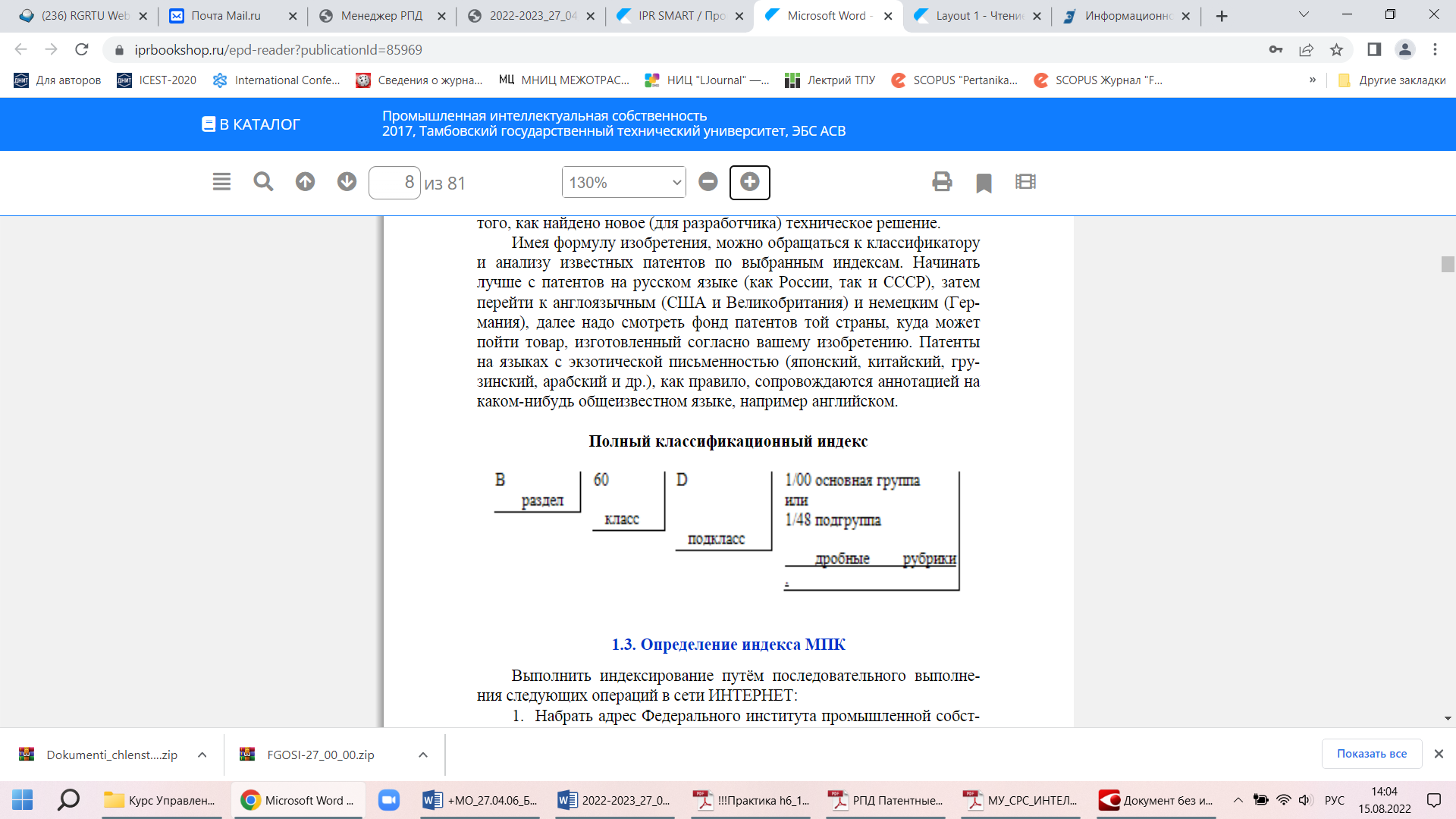 Задание 2. Определение индекса МПКВыполнить индексирование путём последовательного выполнения следующих операций в сети ИНТЕРНЕТ: Набрать адрес Федерального института промышленной собственности (ФИПС): http://www.fips.ru/ Войти в «Поисковую систему». Перейти к поиску.Имеющиеся базы данных (БД) для поиска:Патентные документы РФ (рус.)Патентные документы РФ (анг.)Международная патентная классификацияРоссийские товарные знакиМеждународная классификация товаров и услугРоссийские промышленные образцыМеждународная классификация промышленных образцовПрограммы для ЭВМ БД и ТИМСВыбрать для поиска необходимую базу данных: отметить «Международная патентная классификация» и перейти к поиску в ней.В «Основной области запроса» набрать тему поиска, например «Способ контроля плотности» (поисковый запрос может быть сформулирован в одном из полей, расположенных под основной областью запроса). Выбрать «Поиск».Выбрать подкласс G01N - Исследование и анализ материалов путём определения их химических или физических свойств.Найти нужный индекс с дробными рубриками - G01N9/00 - Определение плотности или удельного веса материала; анализ материала путём определения их плотности или удельного объёма.Найти нужный индекс с дробными рубриками - G01N9/02 - Определение плотности или удельного веса материала; анализ материала путём определения их плотности или удельного объёма путём измерения веса известного объёма.Задание 3. Определение уровня техники (1 способ)Найти рефераты аналогов «Способ контроля плотности» в реферативной базе данных.В «Поисковой системе» в списке баз данных отметить «Патентные документы РФ (рус.)».Отметить «Рефераты российских изобретений» и перейти к поиску.Ввести в окне «индекс МПК». – G01N9/02 (без пробелов на английском языке). Получить поисковый результат. Откроется СПИСОК НАЙДЕННЫХ ДОКУМЕНТОВ - патентов-аналогов «Способа контроля плотности»Задание 4. Определение уровня техники (2 способ)Найти рефераты аналогов «Способ контроля плотности» в реферативной базе данных.Вернуться к выбору баз данных и отметить «Патентные документы (рус.)».Отметить «Рефераты российских изобретений» и перейти к поиску.Ввести в поле «Основная область запроса» или в поле «Название» название изобретения, например: «Зубчатая передача» и нажать кнопку «Поиск».Откроется СПИСОК НАЙДЕННЫХ ДОКУМЕНТОВ - патентов-аналогов «зубчатой передачи».Выбрать соответствующий документ, например 2674641.Ознакомиться с содержанием реферата.Открыть гиперссылку «рисунок» в нижней части реферата, если он имеется.Задание 5. Нахождение полного описания изобретения, реферата, формулы и чертежейВыйти на главную страницу ФИПС (http://www.fips.ru/).Выбрать «Открытые реестры».Выбрать раздел «РЕЕСТР ИЗОБРЕТЕНИЙ».Набрать в поле «Значение» найденный номер патента (из заданий 3 или 4) и найти соответствующий патент.Ознакомиться с полнотекстовым содержанием описания, реферата, формулы изобретения к патенту Российской Федерации.Открыть рисунки к изобретению, если они имеются в конце описания.Задание 6. Нахождение бланка заявления о выдаче патента РФ на изобретениеВыйти на главную страницу ФИПС (http://www.fips.ru/).В разделе «Подать заявку» выбрать «Подача заявки на изобретение/полезную модель».В разделе «Информационная поддержка пользователей» ознакомиться:с требованиями по использованию инструментов подачи заявки (см. видеоинструкцию «Настройка рабочего места пользователя Сервиса подачи заявок на ТЗ, НМПТ/ПНМПТ для браузера Google Chrome»);с порядком подготовки заявок на изобретение (см. Подготовка заявки на регистрацию изобретения (YouTube)Выйти на главную страницу ФИПС (http://www.fips.ru/).В разделе «Документы» выбрать «Формы документов (Образцы заявок, заявлений и ходатайств и примеры их заполнения)» скачать и изучить Заявление о выдаче патента Российской Федерации на изобретение (doc), а также иные документы, требуемые для подачи заявки на изобретение.Задание 7. Теоретические сведения Всемирная организация интеллектуальной собственности (ВОИС) преследует цель содействия охране интеллектуальной собственности во всём мире путём развития сотрудничества государств и обеспечения административного сотрудничества союзов по охране интеллектуальной собственности.Содействие международному сотрудничеству заключается в собрании патентных документов, используемых для патентного поиска, обеспечении возможности получения информации, поддержании и обновлении международных систем классификации, составлении статистических сводок, контроле над соблюдением законодательства об авторском праве.К настоящему времени ВОИС разработала около сотни стандартов по всем вопросам, относящимся к патентной информации, включая коды для указания и идентификации библиографических данных на патентных документах, отбор, хранение, поиск патентных документов и др.Наиболее значим стандарт ST.9 «Библиографические данные, включаемые в патентные документы» (Библиографическое описание патентных документов) и стандарт ST.3 «Двухбуквенные коды для представления наименования государств и других административных единиц, а также международных организаций, издающих или осуществляющих регистрацию патентных документов».Стандарт ST.9 содержит положение о минимуме библиографических данных, широко используемых в патентных документах.Они идентифицируются посредством цифровых кодов, так называемых «кодов ИНИД» (цифровые коды для идентификации данных) и разбиты на категории (серии).К категории (10) относится информация, связанная с идентификацией патента, свидетельств дополнительной охраны или патентного документа.К категории (20) относятся данные к заявке на патент или свидетельство дополнительной охраны.К категории (30) относятся данные к приоритету согласно Парижской конвенции.Категория (40) - даты предоставления документа для всеобщего ознакомления.К категории (50) относятся коды технической информация.Категория (60) - ссылки на другие юридические или процедурно связанные отечественные или бывшие отечественные патентные документы, включая неопубликованные заявки на них. К этой категории относятся коды (61 - 68).Категория 70 - идентификация лиц, имеющих отношение к патенту или свидетельству дополнительной охраны.Категории (80) и (90) - идентификация данных, относящихся к международным конвенциям, помимо Парижской конвенции, и к законодательству, касающемуся свидетельств дополнительной охраны.Стандарт ST.3 состоит из разделов:название государств и других административных единиц в алфавитном порядке и двухбуквенные коды для их обозначения;двухбуквенные коды международных организаций, государств.Со стандартом ST.3 ознакомиться самостоятельно (скачать с официального сайта ФИПС (http://www.fips.ru/), раздел «Документы» - «Стандарты ВОИС»)Задание 8. Для заданного преподавателем описания изобретения расшифровать библиографическую часть описания по кодам ИНИД и буквенным кодам. Расшифровку вести в той же последовательности, в которой библиографические данные расположены в заданном описании.Пример расшифровки библиографической части описания изобретения:(19) - страна публикации документа: RU - Российская Федерация;(11) - номер охранного документа: 2485480;(51) - индекс МКИ: G01N11/00:- номер заявки на выдачу патента на изобретение. Заявка: 2011148851/28;- дата подачи заявки: 30.11.2011;(45) - опубликовано: 20.06.2013;(56) - список документов, цитированных в отчёте о поиске: A Paint testing manual: physical and chemical examination of paints, varnishes, lacquers, and colors: 13 Th ed. of the H. A. Gardner, G. Z. Sward handbook / American society for testing and materials. Luterville-Timonium, 1972. 614 p. RU 2368886 C2, 27.09.2009. JP 6109613 A. 22.04.1994. US 4583408 A. 22.04.1986:(72) - имена авторов: Голосницкая Мария Михайловна (RU), Савенков Александр Петрович (RU), Мордасов Михаил Михайлович (RU), Федюнин Павел Александрович (RU);(73) - патентообладатель(и): Федеральное государственное военное образовательное учреждение высшего профессионального образования «Военный авиационный инженерный университет» (г. Воронеж) Министерства обороны Российской Федерации (RU);(54) - название изобретения: «СПОСОБ КОНТРОЛЯ ВЯЗКОСТИ ЖИДКОСТЕЙ»;(57) - реферат изобретения.Задание 9. Выбор ближайшего аналога или прототипа для учебной заявки на предполагаемое изобретение.Пользуясь библиотечным фондом, сетью ИНТЕРНЕТ и другими источниками выбрать ближайший аналог или прототип для учебной заявки на предполагаемое изобретение.Контрольные вопросыЧто такое МПК?Назовите основную цель и назначение МПК.Назовите самые крупные классификационные системы.Кто определяет классификационный индекс конкретного изобретения?Что является первой ступенью в иерархии МПК?Какие разделы существуют в МПК?Какие рубрики для классифицирования содержит МПК?Что необходимо для повышения эффективности использования МПК?Что необходимо учитывать при простановке классификационных индексов, отражающих сущность изобретения в патентных документах?Какие значения имеет классификационный индекс со знаком X?Как обозначается информация об изобретении?В чём состоит структура библиографического описания изобретения?С какой целью разработан стандарт ST.3?Что означают числа в стандарте ST.3?В чём состоит целесообразность кодирования информации в описании изобретения?Расшифруйте библиографическую часть описания изобретения (по заданию преподавателя).Практическое занятие №2 Патентные исследования. Содержание и порядок проведенияЦель: изучение алгоритма проведения патентных исследований. Получение практических навыков.Задание 1. Ознакомиться с теоретическими сведениямиПо своему характеру и содержанию патентные исследования относятся к прикладным научно-исследовательским работам н являются неотъемлемой составной частью обоснования принимаемых хозяйствующими субъектами решений народнохозяйственных задач, связанных с созданием, производством, реализацией, совершенствованием, использованием, ремонтом и снятием с производства объектов хозяйственной деятельности. Содержание и порядок проведения патентных исследований регламентируется стандартом ГОСТ Р 15.011-96.В зависимости от практической потребности патентные исследования проводят:заказчик (основной потребитель) - при прогнозировании, перспективном и текущем планировании, определении направлений, темпов развития средств технического обеспечения своей деятельности, исследовательском проектировании, формировании заказов исполнителям, поставщикам, при использовании (эксплуатации) продукции;исполнитель научно-исследовательских работ - при прогнозировании, перспективном и текущем планировании научных исследований. выборе направлений исследований для создания новых и модернизации существующих объектов техники и их технико-экономическом обосновании; при определении инжиниринговых услуг; при изыскании, исследовании применения объектов техники по новому назначению; при выполнении научно-исследовательских работ и их этапов; при осуществлении научно-технического сотрудничества;исполнитель (разработчик, проектант, проектировщик) - при прогнозировании, перспективном и текущем планировании своей деятельности; при обосновании необходимости выполнения конкретных работ; в процессе выполнения опытно-конструкторских, проектно-конструкторских, проектных, технологических, изыскательских и других работ и их этапов; при обосновании выбора форм реализации и обеспечения условий реализации продукции; при решении вопросов использования опыта и знаний сторонних организаций и фирм; при определении инжиниринговых услуг; при осуществлении научно- технического сотрудничества;изготовитель (поставщик) - при перспективном и текущем планировании развития производства или его модернизации, постановке продукции на производство, при решении вопросов повышения качества продукции, совершенствования технологии, материального, технологического обеспечения производства, приобретения зарубежного оборудования и лицензий; при совершенствовании продукции; при решении вопросов реализации продукции и обеспечения оптимальных её условий, включая сервисные услуги поставленной продукции; при решении вопросов кооперирования производства, создании совместных предприятий;все хозяйствующие субъекты - при решении вопросов правовой охраны объектов промышленной (интеллектуальной) собственности.Проведение патентных исследований и представление их результатов предусматривают в договорной и(или) планово-технической документации на выполнение работ.Результаты патентных исследований не подлежат передаче за границу в составе комплектов документации, если это не оговорено в соглашении (контракте).В общем случае содержание патентных исследований может составлять следующее:исследование технического уровня объектов хозяйственной деятельности, выявление тенденций, обоснование прогноза их развития;исследование состояния рынков данной продукции, сложившейся патентной ситуации, характера национального производства в странах исследования;исследование требований потребителей к продукции и услугам;исследование направлений научно-исследовательской н производственной деятельности организаций и фирм, которые действуют или могут действовать на рынке исследуемой продукции;анализ коммерческой деятельности, включая лицензионную деятельность разработчиков (организаций и фирм), производителей (поставщиков) продукции и фирм, предоставляющих услуги, их патентной политики для выявления конкурентов, потенциальных контрагентов. лицензиаров и лицензиатов, партнёров по сотрудничеству;выявление торговых марок (товарных знаков), используемых фирмой-конкурентом;анализ деятельности хозяйствующего субъекта; выбор оптимальных направлений развития его научно-технической, производственной и коммерческой деятельности, патентной и технической политики и обоснование мероприятий по их реализации;обоснование конкретных требований по совершенствованию существующей и созданию новой продукции и технологии, а также организации выполнения услуг; обоснование конкретных требований по обеспечению эффективности применения и конкурентоспособности продукция и услуг; обоснование проведения необходимых для этого работ и требований к их результатам;технико-экономический анализ и обоснование выбора технических, художественно-конструкторских решений (из числа известных объектов промышленной собственности), отвечающих требованиям создания новых и совершенствования существующих объектов техники и услуг;обоснование предложений о целесообразности разработки новых объектов промышленной собственности для использования в объектах техники, обеспечивающих достижение технических показателей, предусмотренных в техническом задании (тактико-техническом задании);выявление технических, художественно-конструкторских, программных и других решений, созданных в процессе выполнения НИР и ОКР с целью отнесения их к охраноспособным объектам интеллектуальной собственности, в том числе промышленной;обоснование целесообразности правовой охраны объектов интеллектуальной собственности (в том числе промышленной) в стране и за рубежом, выбор стран патентования; регистрации;исследование патентной чистоты объектов техники (экспертиза объектов техники на патентную чистоту, обоснование мер по обеспечению их патентной чистоты и беспрепятственному производству и реализации объектов техники в стране и за рубежом);анализ конкурентоспособности объектов хозяйственной деятельности, эффективности их использования по назначению, соответствия тенденциям и прогнозу развития;выявление и отбор объектов лицензий и услуг типа инжиниринг;исследование условий реализации объектов хозяйственной деятельности, обоснование мер по их оптимизации;обоснование целесообразности и форм проведения б стране и за рубежом коммерческих мероприятий по реализации объектов хозяйственной деятельности, по закупке и продаже лицензий, оборудования, сырья, комплектующих изделий и т.д.;разработка рекомендаций по использованию товарных знаков при осуществлении коммерческой деятельности;проведение других работ, отвечающих интересах хозяйствующих субъектов.Конкретное содержание патентных исследований определяют в зависимости от характера проводимой работы, стадий жизненного цикла или этапов работ на стадиях жизненного цикла объекта техники, результатов анализа деятельности хозяйствующего субъекта.Порядок выполнения патентных исследований включает:определение задач патентных исследований, видов исследований и методов их проведения и разработку задания на проведение патентных исследований;определение требований к поиску патентной и другой документации, разработку регламента поиска;поиск и отбор патентной и другой документации в соответствии с утверждённым регламентом и оформление отчёта о поиске;систематизацию и анализ отобранной документации;обоснование решений задач патентными исследованиями; обоснование предложений по дальнейшей деятельности хозяйствующего субъекта, подготовка выводов и рекомендаций;оформление результатов исследований в виде отчёта с патентных исследованиях.Задание на проведение патентных исследований разрабатывают применительно к работе в целом и(или) отдельному её этапу: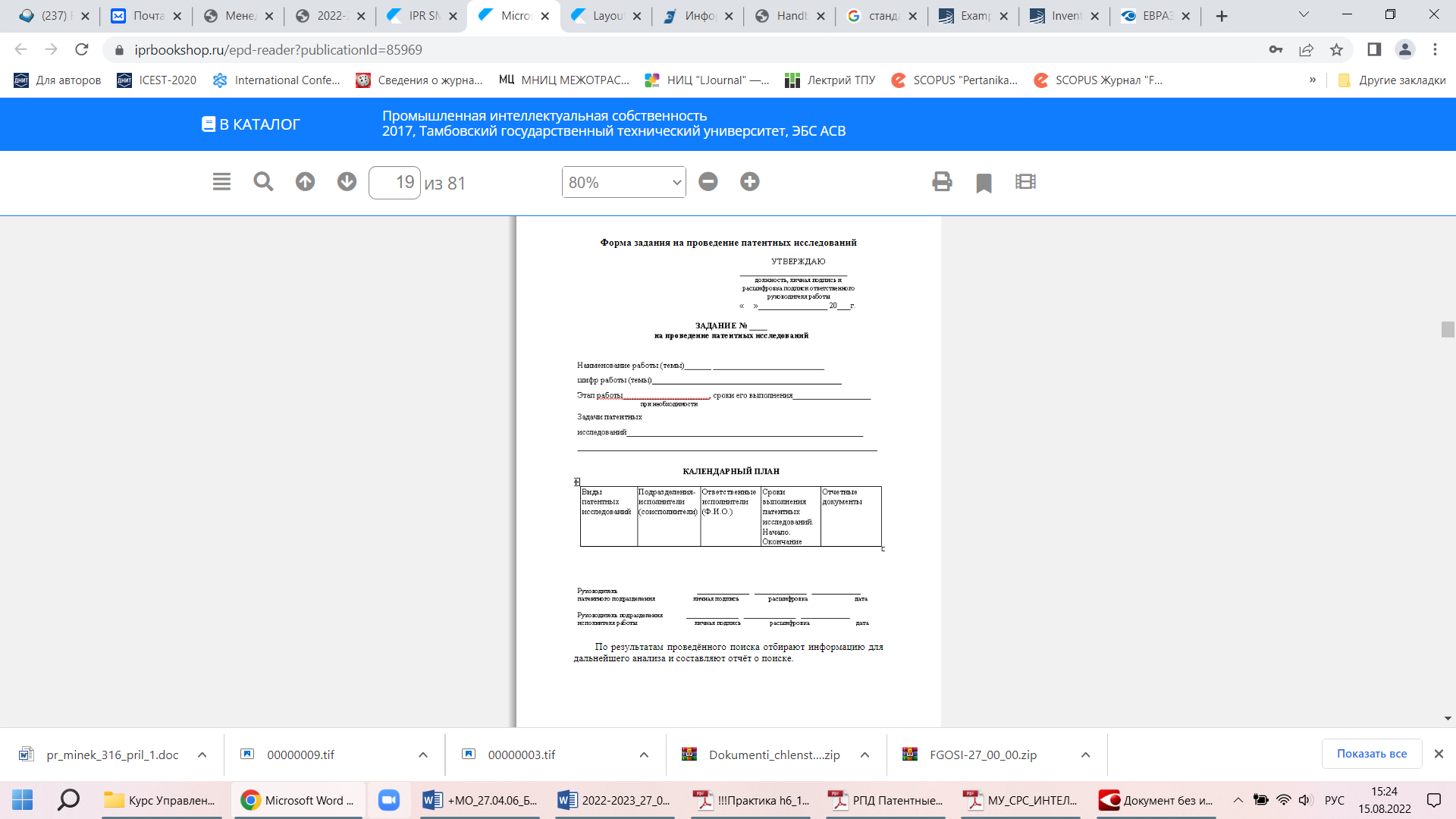 По результатам проведённого поиска отбирают информацию для дальнейшего анализа и составляют отчёт о поиске.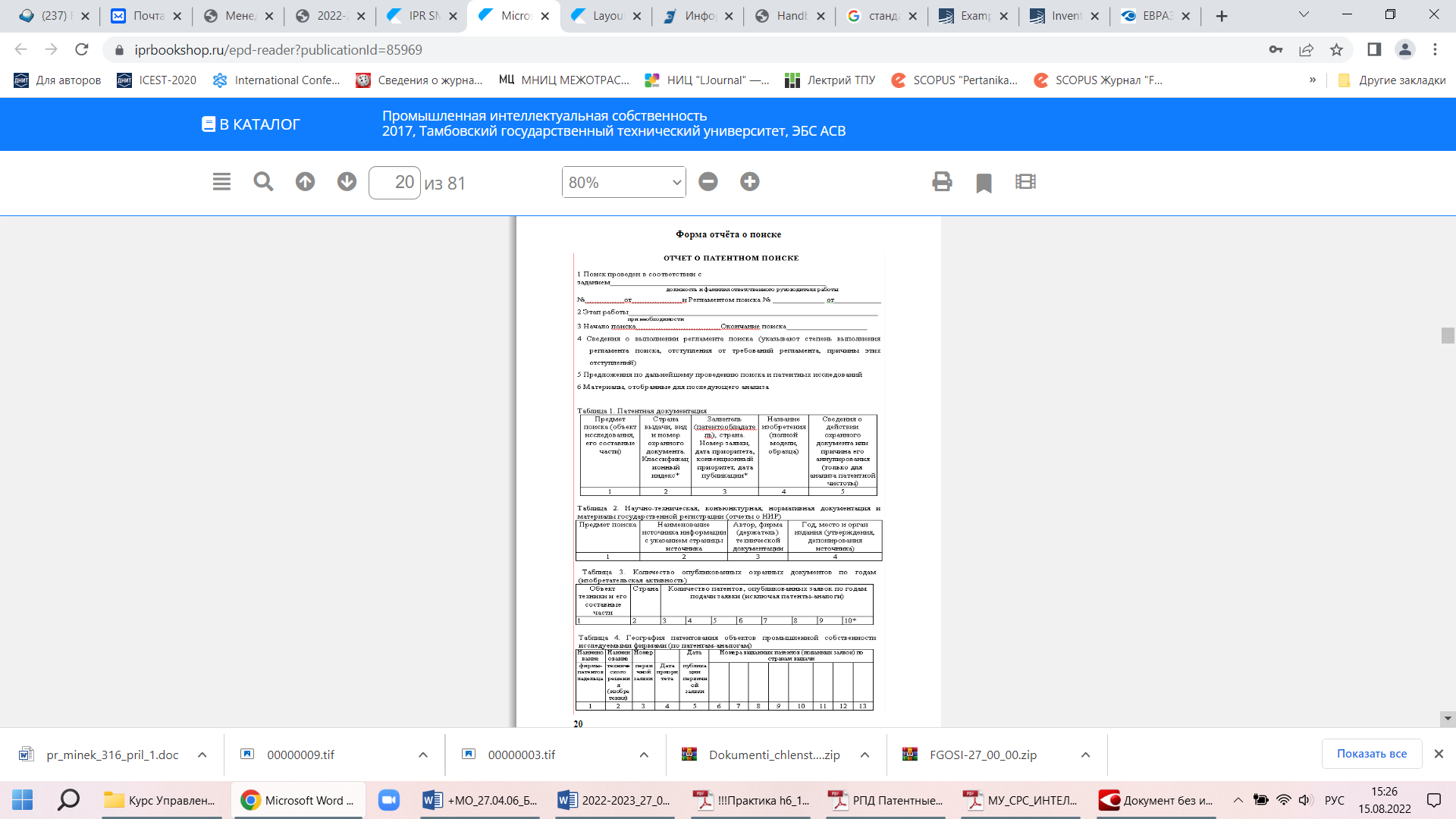 Задание 2. Самостоятельно или с помощью научного руководителя сформулировать тему исследования, составить задание на проведение патентного поиска, провести патентный поиск и оформить отчёт. Пример формулирования темы:«Изучение патентной документации по технологическим приёмам и методам измерения электрофизических свойств полимерных покрытий»;«Изучение патентной документации по созданию устройств для измерения магнитных параметров тонких ферромагнитных плёнок».Задание 3. Пользуясь возможностями патентного поиска:перечислить для каждого из представленных на картинках продуктов потенциально охраноспособные РИДы и оптимальные формы их правовой охраны.сформулировать для решения, представленного на картинке стратегию правовой охраны, включая наименование потенциально охраноспособных РИД.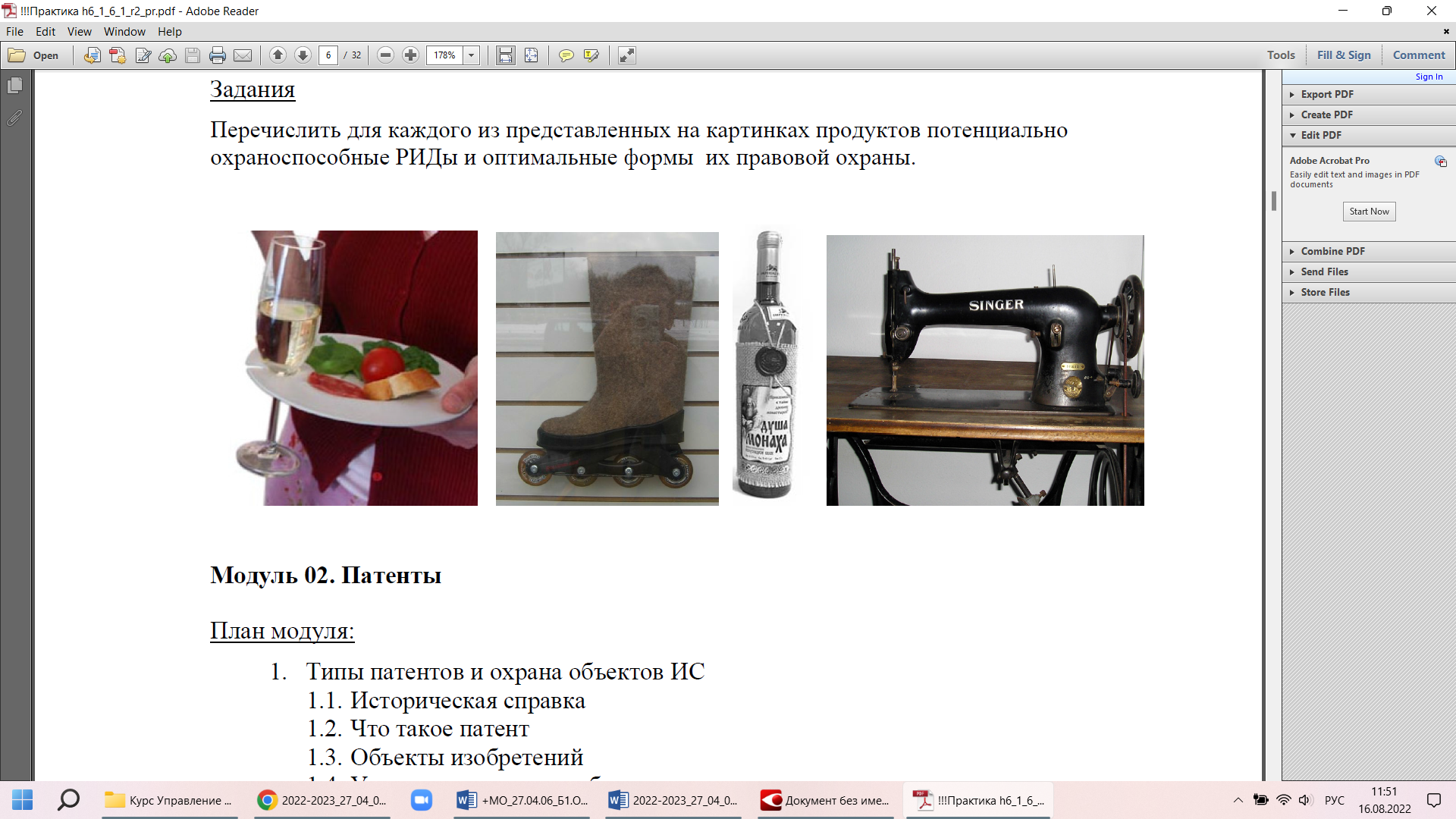 Контрольные вопросыЧто такое патент?Что можно запатентовать?Какие объекты охраняются в качестве изобретения, полезной модели в РФ?Какими критериями патентоспособности характеризуется изобретение и полезная модель?Какие решения охраняются в качестве промышленного образца?Какими критериями патентоспособности характеризуется промышленный образец?На какие решения нельзя получить патент?Опишите процедуру получения патента в РФ.Назовите субъектов патента.Какие документы включает пакет заявочных материалов на изобретение, подаваемый в Патентное ведомство РФ?Из каких разделов состоит описание изобретения?Назовите цели зарубежного патентования.Какие Вам известны процедуры патентования за рубежом?Какие преимущества дает патент его владельцу?Что представляют из себя патентные исследования?Используется ли непатентная документация при проведении патентных исследований0Какова ретроспектива (глубина) поиска запатентованных технических решений (изобретений) в ходе проведения патентных исследований в целях установления патентной чистоты для разрабатываемого объекта техники?В отношении каких стран рекомендуется проводить патентные исследования б целях определения достигнутого технического уровня разрабатываемого объекта техники?Почему специалисты рекомендуют проводить патентные исследования на всех этапах выполнения научно-исследовательских работ?Чем заканчивается проведение патентных исследований?Необходимо ли изучение патентной документации при проведении маркетинговых исследований?Почему патентная документация является информационной базой для прогнозирования развития объектов техники?Практическое занятие №3 Составление формулы изобретения на устройствоЦель: изучение алгоритма составления однозвенной формулы изобретения, получение практических навыков.Задание 1. Ознакомиться с теоретическими сведениямиОбъём правовой охраны, представляемой патентом, определяется формулой изобретения. Она должна быть полностью основана на описании. а определяемый формулой изобретения объём правовой охраны должен быть подтверждён описанием. Формула не должна содержать отсылок к описанию или чертежам.Формула изобретения может быть однозвенной и многозвенной, т.е. включать один или несколько пунктов. Однозвенная формула применяется для характеристики одного изобретения совокупностью признаков, не имеющей развития или уточнения применительно к частным случаям его выполнения или использования.Многозвенная формула применяется для характеристики одного изобретения с развитием и(или) уточнением совокупности его признаков применительно к частным случаям использования изобретения, а также для характеристики группы изобретений. Многозвенная формула, характеризующая одно изобретение, имеет один независимый пункт и следующий (следующие) за ним зависимый (зависимые) пункт (пункты). Многозвенная формула, характеризующая группу изобретений. имеет несколько независимых пунктов, каждый из которых характеризует одно из изобретений группы и может содержать зависимые пункты.Пункты многозвенной формулы нумеруются арабскими цифрами.Однозвенная формула или пункт многозвенной формулы излагается в виде одного предложения и состоит, как правило, из ограничительной части и отличительной части. Они разделяются словосочетанием «отличающийся тем. что».Формула изобретения составляется без разделения пункта на ограничительную и отличительную части, если она характеризует:индивидуальное химическое соединение;штамм микроорганизма, линию клеток растений или животных;применение по определённому назначению;изобретение, не имеющее аналогов.При составлении пункта формулы без указанного разделения вводятся слова «характеризующееся», «состоящая», «включающий» и т.п., после которого приводится совокупность остальных признаков, которыми характеризуется изобретение.Независимый пункт формулы изобретения должен относиться только к одному изобретению.Зависимый пункт формулы изобретения содержит развитие и(или) уточнение признаков изобретения, приведённых в независимом пункте, признаками, характеризующими изобретение лишь в частных случаях его использования.Зависимый пункт начинается с указания родового понятия, изложенного сокращённо по сравнению с приведённым в независимом пункте, и ссылки на независимый пункт и(или) зависимый пункт, к которому относится данный зависимый пункт, после чего приводятся признаки, характеризующие изобретение в частных случаях его использования.Признаки устройства излагаются в формуле так, чтобы характеризовать его в статическом состоянии. При характеристике выполнения конструктивного элемента устройства допускается указание на его подвижность.При использовании глаголов для характеристики действия, приёма. операции их излагают в действительном залоге, в изъявительном наклонении, в третьем .лице, во множественном числе (нагревают, увлажняют, прокаливают и т.п.).Для изобретения, охарактеризованного в виде применения по определённому назначению, используется формула следующей структуры: «Применение... (приводится название или характеристика продукта или способа) в качестве... (приводится заявляемое назначение указанного продукта или способа).Алгоритм формулы изобретения на устройствоОграничительная часть включает название изобретения (родовое понятие) и существенные признаки, совпадающие с признаками прототипа (тождественные с прототипом признаки плюс одинаковая часть сходных с прототипом признаков).Устройство..., включающее,... содержащее,... состоящее..., и т.д.Разграничительные слова - разделяют ограничительную часть от отличительной части, «отличающееся тем, что...».Отличительная часть включает существенные признаки, которые отличают изобретение от прототипа.Примечание.1. Признаки, используемые для характеристики устройства как объекта изобретения:наличие конструктивных элементов;наличие связи между элементами;взаимное расположение элементов;форма выполнения элементов или устройства в целом, в частности геометрическая;параметры и другие характеристики элементов, их взаимосвязь;материал, из которого выполнены элементы или устройства в целом, а также среда, выполняющая функцию элемента.2. В формуле устройство характеризуется в статическом состоянии. Допускается, например, указание в формуле на выполнение элемента подвижным, с возможностью реализации им определённой функции и т.п.3. Формула изобретения подписывается заявителем или уполномоченным им на это лицом.Пример формулы изобретения на устройство.Пневматический генератор импульсов прямоугольной формы, содержащий первое пневматическое реле с подпором в верхней камере, инерционное звено, состоящее из первого переменного дросселя и пневматической ёмкости, включенное в цепь отрицательной обратной связи и подключённое к нижней камере первого пневматического реле, второе пневматическое реле с подпором в верхней камере и второй переменный дроссель, отличающийся тем, что выход первого пневматического реле подключён через первый переменный дроссель в первое сопло второго пневматического реле и в нижнюю его камеру, ко второму соплу второго пневматического реле присоединён вход второго переменного дросселя, выход которого соединён с атмосферой, при этом сопловые камеры второго пневматического реле подключены к нижней камере первого пневматического реле.Задание 2. По заданному прототипу и изобретению составить формулу изобретения на устройство согласно номеру варианта:Электрический лобзик - электроискровой станок.Профилограф - сканирующий туннельный микроскоп.Термометр стеклянный ртутный - термометр стеклянный ртутный, с впаянными контактами через каждый градус.Дуговая лампа - электрическая лампа накаливания.Сканирующий туннельный микроскоп - атомно-силовой микроскоп.Лупа - оптический микроскоп.Шуруп с прямым шлицем - шуруп со скошенным шлицем.Электродуговая печь - мартеновская печь.Шайба - пружинная шайба.Пресс винтовой механический - гидравлический пресс.Аппарат ручной дуговой сварки (ММА) - аппарат полуавтоматической сварки (MIG).Образец шероховатости поверхности - профнюметр.Линейка - штангенциркуль.Муфельная печь сопротивления - вакуумная печь.Индикатор часового типа - индикаторный нутромер.Контрольные вопросыДля чего предназначена формула изобретения?Структура формулы изобретения.Каковы особенности формулы изобретения на устройство?Из каких составных частей состоит формула изобретения?Какие признаки включают в отличительную часть формулы изобретения?Что относится к устройствам как объектам интеллектуальной собственности?Однозвенная и многозвенная формулы изобретения.В каком состоянии должно находиться устройство при изложении его признаков в формуле?Практическое занятие №4 Составление формулы изобретения на способЦель: изучение алгоритма составления однозвенной формулы изобретения на способ, получение практических навыков.Задание 1. Ознакомиться с теоретическими сведениямиОбъём правовой охраны, представляемой патентом на изобретение. определяется формулой изобретения. Формула есть важнейшая часть заявки на изобретение. Она в сжатой форме выражает сущность изобретения.К признакам, которые могут характеризовать способ как объект изобретения, относятся следующие:наличие действия или совокупности действий;порядок выполнения таких действий во времени (последовательно. одновременно, в различных сочетаниях);условия осуществления действий; режим; использование веществ (исходного сырья, реагентов, катализаторов и т.п.), устройств (приспособлений, инструментов, оборудования и т.д.).Под наличием действий понимаются технологические операции и приёмы, которые определяют основные стадии процесса. Наличие операций и приёмов даёт общее представление обо всех циклах способа от начала его осуществления до конца. Если в характеристике способа нет действий, такой способ осуществить невозможно. Следовательно, наличие действий в характеристике способа обязательно.Перечисление действий при описании способа без указания их взаимосвязи, как правило, не позволяет осуществить такой способ.Если способ включает несколько действий, то необходимо знать взаимосвязь этих действий во времени, т.е. знать, какие действия выполняются последовательно друг за другом, какие - одновременно. Изменение порядка выполнения действий может привести к тому, что невозможно будет процесс осуществить.К условиям осуществления действий относятся:режимы (например, временной, температурный, давления, скорости), оговариваемые пределы (например, растягивают до пластического состояния), параметры (например, магнитного, электрического и других полей) и иные характеристики действий (например, частотаили длина электромагнитных волн, энергии, мощности и т.п.), составляющих способ;использование определённых веществ (исходного сырья, материалов и т.п.), без которых невозможно выполнение действий, составляющих способ:использование определённых устройств (приспособлений, инструментов, оборудования), без которых невозможно выполнение того или иного действия, входящего в способ.Алгоритм формулы изобретения на способОграничительная часть включает название изобретения (родовое понятие) и существенные признаки, совпадающие с признаками прототипа (тождественные с прототипом признаки плюс одинаковая часть сходных с прототипом признаков).Способ, ... - путём, ... - включающий ..., - предусматривающий, ... - заключающийся, - в присутствии..., - при котором ....Разграничительные слова - разделяют ограничительную часть от отличительной части «отличающийся тем, что ...».Отличительная часть включает существенные признаки, которые отличают изобретение от прототипа.Примечание.1. Признаки, используемые для характеристики способа как объекта изобретения:наличие действия или совокупности действий;порядок выполнения таких действий во времени (последовательно, одновременно, в разных сочетаниях и т.п.);условия осуществления действий, режим, использование веществ (исходного сырья, реагентов, катализаторов и т.д.), устройств (приспособлений, инструментов, оборудования и т.д.), штаммов микроорганизмов, культур клеток растений и животных.2. Для характеристики действия (приёма, операции) как признака способа используют глаголы, которые излагают в действительном залоге, в изъявительном наклонении, в третьем лице, во множественном числе (нагревают, увлажняют, прокаливают и т.п.).3. Формула изобретения размещается на отдельном листе, подписывается авторами.Пример формулы изобретения на способ.Способ обнаружения дефектов изделия путём создания динамического теплового потока за счёт нагрева одной части изделия и охлаждения другой его части, регистрации теплового поля поверхности изделия и определения по нему дефектов изделия, отличающийся тем, что нагрев изделия осуществляют в центре его симметрии, а охлаждение по периферии.Задание 2. С формулировать самостоятельно или с научным руководителем способ (термообработка, контроль или регулирование процесса, формирование покрытия). Составить формулу изобретения на способ.Вариант формулировки задания (прототип - изобретение): «Способ термической обработки стали (закалка) - способ термической обработки стали (обработка холодом). Задача - улучшение прочностных характеристик, увеличение твёрдости за счёт более полного перевода аустенита в мартенсит».Контрольные вопросыЧто относится к способам как объектам интеллектуальной собственности?Какие существуют группы патентоспособных способов?Возможно ли осуществление способа без действия?Необходимо ли указывать взаимосвязь действий при описании изобретения на способ?С чего начинается описание изобретения на способ?Как называется одно или несколько стандартных слов, с помощью которых весь текст разбивается на структурные отрезки?В каком виде излагают глаголы для характеристики действия (приёма, операции) как признака?Чем характеризуется способ как объект изобретения?Что такое патентоспособность и патентная чистота?Каким видам экспертизы подвергаются заявочные материалы на изобретение?Какие требования предъявляются к описанию изобретения?Практическое занятие №5 Составление реферата к изобретениюЦель: составление реферата к изобретению, получение практических навыков.Задание 1. Ознакомление с теоретическими сведениямиРеферат является документом заявки на выдачу патента на изобретение. полезную модель.Реферат должен сокращённо излагать содержание изобретения и включать:название;характеристику области техники, к которой относится изобретение, и или области применения;характеристику сущности изобретения с указанием достигаемого технического результата. Сущность характеризуется путём свободного изложения формулы изобретения;чертёж (при необходимости).Рекомендуемый объём реферата - до 1000 печатных знаков или не более 250 слов, а предпочтительный объём реферата - от 50 до 150 слов.Реферат к заявке представляет собой сокращённое изложение.Реферат к заявке должен служить эффективным средством для последующего поиска в конкретной области техники и, в частности, должен давать возможность сделать оценку целесообразности ознакомления непосредственно с патентным документом.Текст реферата составляется на базе признаков пунктов формулы и описания. В реферате рекомендуется в первую очередь раскрывать то, что является новым в той области техники, к которой относится описываемое изобретение (полезная модель). По возможности рекомендуется сохранить все существенные признаки независимых пунктов формулы.Написание подстрочных индексов рекомендуется давать русскими буквами в скобках. Например: «лямбда (макс.)» вместо «лямбда max».Для обозначения дробных измерений необходимо пользоваться косой чертой. Например: кал/моль.Если изобретением является устройство (деталь - прибор, машина. схема, установка и т.п.), его конструкцию предпочтительно описывать применительно к работающему устройству. В тексте следует избегать возвратных форм глаголов («закрепляются», «располагаются») и использовать краткие формы причастий («закреплены», «расположены»), При описании работы устройства применение возвратных форм глаголов допустимо, но не желательно.Глагол «содержит» применим в отношении только материальных предметов (узлов, деталей и т.п.), а не воображаемых или геометрических понятий: «содержит теплообменник», но «имеет углубление», «содержит вращаемый элемент», но «имеет шпоночную канавку».Если изобретение относится к способу, в реферате следует использовать глаголы действительного залога, в изъявительном наклонении, в третьем лице и обязательно во множественном числе (берут, нагревают, опускают, прокалывают и т.п.). Возвратные формы глаголов следует применять, если описанное действие происходит непроизвольно в силу объективных законов природы, например физических или химических («шарик опускается на дно», «при разложении вещества образуется водород»).Поскольку изобретение, относящееся к способу, заведомо характеризуется наличием, последовательностью и условиями выполнения операций, в начале реферата следует избегать не содержащих полезной информации выражений типа «Способ...состоит из нескольких операций» или «Способ...содержит следующие операции». Подобные типовые выражения следует опускать и начинать непосредственно с технического существа.При описании технического результата следует описывать не только основной эффект, достигаемый при использовании изобретения, но и другие, упомянутые в описании изобретения.Оформление реферата. Реферат заявки должен быть напечатан через 1,5 интервала на одной стороне стандартного машинописного листа с использованием стандартного шрифта. Поле с левой стороны листа не менее 25 мм. Текст реферата должен быть чётким, не допускается бледная печать отдельных букв и фраз, а также множественные правки.Текст реферата заявки печатается без абзацев. Первая строка реферата должна начинаться с кода ИНИД (57) без отступа. Не допускается смешанное написание формул в печатном виде и от руки. Реферат изобретения начинается на отдельном листе и не подписывается авторами.Задание 2. Составить реферат к изобретению. Тематики выбираются из заданий к предыдущим практическим работам.Контрольные вопросыДля чего нужен в составе материалов заявки реферат?Каков должен быть объём реферата?Каковы особенности формирования текста реферата?Что должно быть изложено в реферате?Особенности представления математических формул в реферате.Пописывают ли авторы текст реферата?Какие требования предъявляются к реферату изобретения?Практическое занятие №6 Составление описания изобретения на устройствоЦель: изучение алгоритма составления описания изобретения, получение практических навыков.Задание 1. Ознакомление с теоретическими сведениямиПод устройством понимается система расположенных в пространстве элементов, определённым образом взаимодействующих друг с другом. Для характеристики устройств используются конструктивные средства - наличие конструктивных элементов: наличие связи между элементами, их взаимное расположение, форма выполнения элементов или устройства в целом, параметры и другие характеристики. К устройствам как объектам изобретения относятся конструкции и изделия - машины, приборы, механизмы, инструменты, транспортные средства, оборудование, сооружения и т.п.Описание должно раскрывать изобретение с полнотой, достаточной для его осуществления.Описание содержит следующие разделы:область техники, к которой относится изобретение;уровень техники;раскрытие изобретения;краткое описание чертежей (если они имеются):осуществление изобретения.Порядок изложения может отличаться от приведённого выше, если иной порядок способствует лучшему пониманию изобретения.Алгоритм описания изобретенияМПКУстройство для ... (название изобретения)Область техники, к которой относится изобретениеИзобретение относится к области ……………………………….(указываются преимущественные области техники, к которой относится изобретение).Уровень техники(приводятся сведения об известных заявителю аналогах и прототипах изобретения)Известен ... (аналог), содержащий ... (перечислить совокупность признаков, сходной с совокупностью существенных признаков изобретения).(см. а.с. СССР, № 1564121, кл. F27D 19/00, 1987) (Дать точные библиографические данные источника аналога: название книги, авторы, издательство, год выпуска, стр., № авторского свидетельства или патента, индекс МПК, год опубликования и т.д.).Недостатками его являются ... (перечислить причины, препятствующие достижению технического результата).Наиболее близким по техническому решению, принятому за прототип, является ... (название объекта изобретения - способ, устройство, вещество), содержащий ... (перечислить совокупность признаков, сходной с совокупностью существенных признаков изобретения) ...(см. RU Л» 2020644, кл. G07F 15/23, 1991) (Дать точные библиографические данные источника прототипа: название книги, авторы, издательство, год выпуска, стр., Ns авторского свидетельства или патента, индекс МПК. год опубликования и т.д.).Недостатком прототипа является ... (перечислить причины, препятствующие достижению технического результата) ....Раскрытие изобретенияЗадачей изобретения является ... (раскрывается задача, на решение которой направлено заявляемое изобретение).Для решения данной задачи предложен ... (приводится название изобретения).(В этом абзаце необходимо максимально раскрыть формулу, т.е. показать, что позволяет получить каждый из существенных признаков).Предлагаемое изобретение позволяет получить следующий технический результат (перечислить преимущества, т.е. достигаемый технический результат) ....Краткое описание чертежейДля пояснения предполагаемого изобретения предложены чертежи (Привести перечень чертежей и наименование изображения на них., например: На фиг. 1 изображён общий вид ..., на фиг. 2 - вид сбоку и Т.Д.).Осуществление изобретенияДля устройства приводится описание конструкции в статическом состоянии со ссылками на фигуры чертежей. Например:Устройство состоит из корпуса в виде воронки 1 и клапана 2, закрывающего входное отверстие 3 и т.д.Для способа приводится последовательность действий над материальным объектом.Устройство работает (способ осуществляется) следующим образом ... (приводится описание действия устройства или способа использования в динамике, т.е. как оно работает со ссылками на фигуры чертежей).Имеется конкретный пример предлагаемого изобретения ... (описать пример использования изобретения, если он имеется).Таким образом, предлагаемое изобретение позволяет ... (перечислить достигаемый технический результат, преимущества).Примечание:Формат листа 210x287 мм. Печать через 2 интервала.Минимальный размер полей на листах (мм): верхнее, правое и нижнее - 20. левое - 25 мм.На листах, содержащих чертежи, размер используемой площади не превышает 262x170 мм, минимальный размер полей верхнее - 25, левое - 25. правое - 15, нижнее - 10 мм.Задание 2. Составить учебную заявку на изобретения (устройство) и заполнить бланк заявления на изобретение (могут быть выбраны тематики из предыдущих практических работ).Порядок выполнения самостоятельной работы:Составить описание предполагаемого изобретения.Найти бланк заявления о выдаче патента на изобретение на сайте ФИПС и заполнить его (по возможности максимально):адрес для переписки; телефон, факс. E-mail;(54) - название изобретения;(71) - заявитель и адрес заявителя;код организации ОГРН;(72) - автор и его адрес с почтовым индексом;перечень прилагаемых документов;отметить ходатайство заявителя о проведении экспертизы по существу;подпись заявителя.Контрольные вопросыЧто понимают в патентной практике под термином «устройство»?Что относится к устройствам как к объектам изобретения?Из каких разделов состоит описание изобретения?Может ли порядок изложения отличаться от общепринятого порядка?Что необходимо указать в первом параграфе описания изобретения?Что такое аналоги изобретения и прототип?Какие источники информации исключают новизну изобретения?Как правильно раскрыть изобретение в описании?Какие требования предъявляются к описанию конструкции устройства?Как описывают работу устройства?Какие требования предъявляются к выполнению чертежей?Надо ли указывать классификационный индекс в описании изобретения?Что необходимо указывать при описании аналогов изобретения?В каком случае необходимы чертежи в описании изобретения на способ?Как нужно обозначить чертежи или изображения в заявке на способ?Какие составляющие заявки подписываются автором изобретения?Где можно узнать индекс МПК?Что относится к служебным изобретениям?Чем характеризуется устройство как объект изобретения?Практическое занятие №7 Составление заявки на товарный знакЦель: изучение правил составления заявки на товарный знак, получение навыков практической работы по созданию товарного знака и составлению заявки на него.Задание 1. Ознакомление с теоретическими сведениямиТоварный знак и знак обслуживания (далее - товарный знак) - это обозначения, способные отличать товары и услуги одних юридических или физических лиц от однородных товаров и услуг (далее - товары) других юридических и физических лиц.Основные функции товарного знака: индивидуализирующая (выделяющая товар конкретного изготовителя), рекламная, стимулирующая (качественная гарантийная), охранительная (защитная), регулятивная (влияющая на упорядочение выпуска и сбыта), эстетическая.В качестве товарных знаков могут быть зарегистрированы словесные, изобразительные, объёмные и другие обозначения или их комбинации (виды товарных знаков) в любом цвете или цветовом сочетании.Словесные товарные знаки и знаки обслуживанияСлово или слова (включая шрифтовую композицию) либо дополнительно то, что в теории дизайна называется логограммой (любой символ или знак, представляющий слово; пример - знак = в США обозначает слово «номер»). Такими знаками могут быть как личные имена («Смирнофф», Hilton) так и вновь придуманные, ранее не существовавшие слова (Kodak, Xerox), а также аббревиатуры и числа. Словесные товарные знаки представляют собой слова или сочетания букв, имеющих словесный характер. Словесные товарные знаки могут быть разделены на две основные группы:знаки в виде слов естественного языка;знаки в виде искусственно образованных слов.Изобразительные товарные знаки и знаки обслуживанияКартинка или символ. Может представлять собой абстрактные или конкретные (иконические) символы. Пример - Lacoste (небольшой крокодильчик). Изобразительные товарные знаки могут представлять собой конкретные изображения, например животных, птиц, людей, неодушевлённых предметов; символы, например круг - символ солнца, треугольник - символ горы; абстрактные изображения, например линии, фигуры, композиции орнаментального характера, художественно трансформированные шрифтовые единицы и цифры, различные композиции перечисленных элементов. Очень часто при разработке изобразительных товарных знаков исходят из изображения чего-либо характерного для данного товара или вида услуг, или символичного, что вызывает ассоциации с конкретными предметами и понятиями. Нередко темой изобразительных товарных знаков являются архитектурно-исторические мотивы с изображением характерных зданий, исторических памятников, всевозможных шпилей, башен и т.п. Национальные изобразительные мотивы значительно расширяют возможности создания оригинальных товарных знаков. Хорошо воспринимаются изобразительные товарные знаки, в которых используются элементы юмора н шаржа. Оперативное использование событий, ставших вехами общественной и культурной жизни страны, - ещё один путь создания новых и оригинальных изобразительных товарных знаков.Объёмные товарные знакиОбъёмные товарные знаки представляют собой изображения в трёх измерениях. Часто они могут быть заявлены в качестве промышленных образцов. Предметом объёмного знака может быть оригинальная форма изделия, например форма мыла или шоколадная фигурка, или его упаковка, например оригинальная форма бутылки, флакона, коробки. Объёмные товарные знаки, несмотря на известную схожесть с промышленными образцами, отличаются от них тем, что их форма определяется не только их функциональным назначением и позволяет выделить изделия конкретного изготовителя из ряда однородных товаров. Однако, как правило, объёмный товарный знак защищается одновременно н в качестве промышленного образца.Комбинированные товарные знакиВ такой товарный знак входят в различных комбинациях как словесные, так и изобразительные составляющие, которые не могут быть разделены и не могул использоваться отдельно. Именно комбинированные знаки в теории дизайна называют логотипом (отпечаток графики). Комбинированные товарные знаки представляют собой комбинацию элементов разного характера: изобразительных, словесных, объёмных и пр. Словесная и графическая части комбинированного товарного знака должны быть взаимосвязаны композиционно и сюжетно и образовывать единое целое. В качестве товарного знака может быть зарегистрирована этикетка, которая обычно заявляется как промышленный образец. Внимание к этикетке в мире бизнеса непрерывно растёт. Ей посвящают ежегодные выставки и салоны. Образовательные учреждения разрабатывают новые учебные программы по истории этикеток, их дизайну, технологии изготовления, направленной на высокую степень защиты от подделок, правовому сопровождению. Издаются журналы, в которых публикуются этикетки для новых изделий, работает музей, где экспонируются этикетки. В сфере промышленной собственности этикетка воспринимается покупателями как ярлычок с характеристикой товара, а патентоведы и составители толковых словарей рассматривают её как товарный знак. Этикетка относится к так называемым смежным объектам интеллектуальной промышленной собственности. Этикетки стали охраняться не только как товарные знаки, но и как промышленные образцы, полезные модели и даже как изобретения.Международная классификация товаров и услуг (МКТУ)МЕСТУ - это перечень классов товаров и услуг с примечаниями (пояснениями) по их содержанию, снабжённый алфавитно-предметным указателем наименовании товаров и услуг (АПУ) с отнесением их к соответствующим классам. МКТУ постоянно дорабатывается и периодически издаётся в новых редакциях. Перечень классов товаров и услуг представляет собой классификационную схему, содержащую 42 класса, 34 из которых относятся к товарам, а 8 классов - к услугам. Подробные примечания позволяют найти нужные наименования на любом языке по тематике каждого класса. Товары объединены в классы либо по виду материалов, из которых они изготовлены, либо по их функциям или отраслевому назначению. Перечень наименований товаров и услуг в пределах класса можно считать определителем классов, т.е. перечнем условных рубрик классов. Он представляет собой полный перевод наименований товаров и услуг, представленных в алфавитно-предметном указателе к МКТУ в оригинале, которые расположены в части указателя на русском языке в пределах каждого класса (в алфавитном порядке по первому слову формулировки условной рубрики). Каждая рубрика снабжена номером (индексом) соответствующей рубрики оригинала МКТУ на французском языке и при оформлении заявки на товарный знак номер рубрики не используется. При обращении к алфавитно-предметному указателю следует иметь в виду, что в состав ключевых слов указателя не входят такие термины, как «оборудование», «устройство», «аппарат» и т.п. В случае отсутствия наименования товара или услуги в МКТУ и АПУ, соответствующих запросу, можно определить нужный класс с помощью перечня классов товаров и услуг с примечаниями и определителя содержания классов. Например, наименования «толкушка» нет в алфавитно-предметном указателе. Просмотр перечня классов, а затем определителя содержания классов позволяет установить, что кухонная утварь, разновидностью которой является толкушка, относится к классу МКТУ. Если классифицировать товар или услугу таким образом не удалось, следует применить основные критерии, лежащие в основе МКТУ, которые даны в общих примечаниях к классификации. Перечень товаров в заявке составляется следующим образом: сначала указывается номер класса, а затем перечисляются товары этого класса; номера классов располагаются в порядке возрастания. Если перечень товаров из-за его большой длины не помещается в отведённых под него графах в бланке заявки, он может быть представлен на отдельных листах, прилагаемых к заявке. В этом случае в соответствующей графе делается пометка «см. приложение». При описании товарного знака следует описывать каждый его элемент, по возможности, не выходя за рамки, определённые для этого в бланке заявления.Оформление заявки на товарный знакЗаявка на регистрацию товарного знака должна содержать:заявление на утверждённом бланке с изображением товарного знака, его описанием и перечнем товаров и услуг, для которых испрашивается регистрация товарного знака, сгруппированных по классам Международной классификации товаров и услуг (МКТУ);документ, подтверждающий уплату пошлины в установленном размере;устав коллективного знака, если заявка подаётся на коллективный знак.Описание товарного знакаОписание служит для пояснения существа заявленного обозначения. его идентификации.В описании приводится характеристика заявленного обозначения: его вид (словесное, изобразительное, объёмное, звуковое и т.д.). указание на составляющие его элементы, смысловое значение обозначения в целом или его элементов (частей).Если словесное обозначение или его часть не имеют смыслового значения, то указывается способ его образования, например начальные слоги нескольких слов, аббревиатура, вымышленное слово и т.п.Если словесное обозначение является малоупотребимым в русском языке (например, специальный термин, историческое название, устаревшее слово), то указывается его значение.Если словесное обозначение представлено не на русском языке, то приводится транслитерация буквами русского алфавита и перевод на русский язык, если обозначение имеет смысловое значение.Если обозначение или его часть является изобразительным, то приводится описание всех входящих в него элементов и указывается его смысловое значение, если таковое имеется.Если изобразительное обозначение носит абстрактный характер, то указывается, что оно собой символизирует.Задание 2. Нахождение бланка заявления на товарный знакЗайти на главную страницу ФИПС (http://www.fips.ru/).В разделе «Документы» выбрать «Формы документов (Образцы заявок, заявлений и ходатайств и примеры их заполнения)» скачать и изучить Заявку на государственную регистрацию товарного знака, коллективного знака (doc), а также иные документы, требуемые для государственной регистрации товарного знака.Задание 3. Нахождение номера класса по Международной классификации товаров и услуг (МКТУ)Зайти на главную страницу ФИПС (http://www.fips.ru/).В разделе «Поиск» выбрать подраздел «Классификации» и перейти в блок «Товарные знаки (Международная классификация товаров и услуг, МКТУ)»Выбрать последнюю редакцию МКТУ, скачать и изучить документы (в формате *.pdf и *.xlsx).Выбрать Лексико-семантический идентификатор товаров и услуг (последнюю редакцию), скачать и изучить документы (в формате *.pdf и *.xlsx)Выяснить, есть ли товар, который регистрируется (см. задание 2).Задание 4. Самостоятельно разработать товарный знак на примере новой марки стирального порошкаСформулировать стратегию защиты новой марки стирального порошка.Разработать словесный товарный знак для стирального порошка, удовлетворяющий абсолютным основаниям для его регистрации в РФ. Перечислить указанные основания.Сделать экспертизу разработанного словесного обозначения на предмет наличия зарегистрированных товарных знаков, сходных до степени смешения с разработанным словесным обозначением.Составить описание разработанного изображения товарного знакаКонтрольные вопросыЧто такое товарный знак и знак обслуживания?Какие обозначения могут быть зарегистрированы в качестве товарных знаков?Как зарегистрировать товарный знак и или знак обслуживания и получить свидетельство на него?Какие документы необходимо представить на регистрацию товарного знака?Какие требования предъявляются к заявляемому обозначению?Какие требования предъявляются к описанию заявляемого обозначения?Какие требования предъявляются к указанию перечня товаров и или услуг в заявке на регистрацию ТЗ?Какие существуют способы подачи заявки на регистрацию ТЗ?Кто может подать заявку на регистрацию ТЗ?Какова процедура рассмотрения заявки на товарный знак в Роспатенте?Каковы сроки получения свидетельства на товарный знак?Может ли одна корреспонденция относиться к нескольким заявкам?Каков срок действия исключительного права на ТЗ?Функции товарного знака.Что такое средство индивидуализации?Какие бывают средства индивидуализации, почему их надо применять в комплексе?Что такое товарный знак и знак обслуживания?Какие существуют виды товарных знаков?В чем состоит исключительное право на товарный знак?Что признается нарушением прав на товарный знакКакая ответственность грозит за нарушение прав на товарный знак?Кто такие неймсквоттеры?Какие требования предъявляются для регистрации товарного знака?Какова процедура и порядок регистрации товарного знака в России?Из каких документов состоит заявка на товарный знак, направляемая в Патентное ведомство РФ?Какова процедура и порядок регистрации товарного знака за рубежом?Зачем нужна регистрация товарного знака?Какая существует ответственность за нарушение прав на товарный знак в соответствии с российским законодательством?Практическое занятие №8 Составление заявки на полезную модельЦель: изучить правила и требования по составлению заявки на полезную модель, получение практических навыков.Задание 1. Ознакомление с теоретическими сведениямиПолезная модель - сходный с изобретением нематериальный объект интеллектуальных прав (техническое решение), относящийся к устройству. Для полезных моделей установлены менее строгие условия патентоспособности, сокращённые сроки и упрощённые процедуры рассмотрения заявки. Платой за эти преимущества является сокращённый срок действия патента - 10 лет (с возможностью продления ещё на 3 года).По своей сути полезные модели являются техническими новинками, которые по внешним признакам очень напоминают изобретения, но имеют значительно меньшую значимость, если сравнивать их с уровнем современного технического развития. В этой связи законодательство многих зарубежных стран не предоставляет полезным моделям никакой правовой охраны, а количество стран, которые признают полезную модель объектом патентных прав, с каждым годом неизбежно сокращается.Российское законодательство традиционно (с 1992 г.) предоставляет правовую охрану полезной модели. Статья 1345 в действующей редакции ГК РФ признаёт полезную модель в качестве объекта патентного права.Чтобы полезная модель могла получать правовую охрану, она в соответствии со статьей 1351 ГК РФ должна обладать всеми необходимыми критериями патентоспособности. Патентоспособность - это юридическая возможность полезной модели быть признанной в качестве таковой.Если техническое решение не удовлетворяет хотя бы одному критерию патентоспособности, оно не может быть признано полезней моделью и зарегистрировано.Согласно этому условию полезная модель должна быть осуществимой для её применения. Предполагается, что автор модели при её разработке должен отразить в заявке конкретные средства, чтобы новое техническое решение могло быть воплощено в реальности.По аналогии с изобретением совокупность существенных признаков полезной модели не должна быть известна из уровня современной техники. Здесь следует уточнить, что при проверке моделей на новизну (в отличие от изобретений) исследуются только опубликованные сведения, если речь идёт о зарубежных странах, а также сведения о применении в России технических решений, которые могут быть тождественными проверяемой модели. То есть сведения о применении подобных решений в мировой практике не включаются в состав уровня техники в своей заявке на модель конкретные средства, чтобы его новое техническое решение могло быть воплощено в реальности.Если два указанных критерия соблюдены, то полезная модель получает правовую охрану, и её автор (или соавторы) имеют право получить на неё патент. Соответствие критерию изобретательского уровня для признания модели патентоспособной не требуется.По действующему российскому законодательству срок правовой охраны модели по патенту составляет десять лет с возможностью его однократного продления ещё до трёх лет. Срок действия правовой охраны полезных моделей, так же как и в случае охраны изобретений, начинает исчисляться с даты приоритета, а не с момента выдачи самого патента. Датой приоритета считается дата регистрации заявки в Роспатенте.Статья 1351 ГК РФ считает патентоспособными только такие полезные модели, которые относятся к какому-либо устройству (конструкции или изделию, представляющему собой цельную систему взаимосвязанных между собой элементов).В некоторых странах полезная модель может также иметь отношение и к способу, но российский законодатель не предоставляет подобным полезным моделям правовой охраны.Примером полезной модели могут служить различные комбинированные конструкции, например, зажигалка, совмещённая с приспособлением для открывания бутылок. Наибольшее распространение в России получили полезные модели в виде различных механических противоугонных систем, а также всевозможные системы охранной сигнализации.К полезным моделям не могут быть отнесены:топологии интегральных микросхем;решения, которые касаются исключительно внешнего вида материального объекта и имеют только эстетическое значение (дизайнерские решения).Полезные модели и изобретения очень похожи между собой, однако имеют ряд существенных отличий с юридической и технической точек зрения.Если требуется охрана достаточно сложной разработки (например, программно-аппаратного технического средства, системы, комплекса, способа производства или способа оказания услуг) или применения известного продукта или способа по новому назначению, то патентовать следует изобретение.Институт полезной модели предназначен для охраны сравнительно простых (в основном потребительских) устройств с коротким временем запуска в производство и адаптирован для применения, прежде всего, малым бизнесом. Патентование полезной модели проще, быстрее и дешевле, чем патентование изобретения. До настоящего времени действует заявительный порядок патентования ПМ, т.е. экспертиза по существу б отношении ПМ не проводится.Полезная модель идеально подходит в случаях, когда требуется номинальное наличие заявок и совершенно не важно их качество: для отчётности по грантам и госзаказам, для перечня публикаций в кандидатской диссертации, для строчки в резюме и т.д.Отметим, что в США, Канаде, большинстве европейских стран ПМ не охраняются. На ПМ нельзя получить обычный европейский патент (а в будущем нельзя будет получить и единый европейский патент) и евразийский патент.Объём правовой охраны ПМ формально равен объёму правовой охраны изобретения (определяется формулой изобретения и ПМ).По стойкости к аннулированию патента полезная модель (при грамотно составленной заявке) не уступает, а в ряде случаев даже превосходит изобретение (поскольку к ПМ не применимо понятие изобретательского уровня). Но обычно ПМ патентуют из соображений экономии и при этом экономят на всём, в том числе на привлечении патентного специалиста для составления заявки.Патент на ПМ действует меньший срок (10 + 3 года), чем патент на изобретение (20 или 20 + 5 лет), для ПМ не предусмотрена временная правовая охрана до выдачи патента. Однако патент на ПМ можно получить значительно быстрее. Иногда заявители одновременно подают две одинаковые (или близкие) по существу заявки на изобретение и ПМ, затем быстро получают патент на ПМ и используют его для защиты своих интересов до получения более широкого и «долгоиграющего» патента на изобретение.Качественный патент на ПМ обходится приблизительно вдвое дешевле, чем патент на изобретение, как минимум, вследствие меньших пошлин, связанных с получением патента. Дешевле стоит и поддержание патента в силе. Номинальный патент на ПМ при самостоятельном составлении заявки и ведении переписки обходится и вовсе дёшево.Законодательство предусматривает возможность преобразования заявки на изобретение в заявку на ПМ н наоборот. Это позволяет, например, сначала попытаться получить патент на изобретение, а в случае отказа по изобретательскому уровню преобразовать заявку на изобретение в заявку на ПМ и быстро получить патент на ПМ (если заявка на изобретение ещё не была опубликована). После публикации заявки на изобретение, но до окончания срока подачи возражения на отказ в выдаче патента возможно подать выделенную заявку на ПМ и также быстро получить патент на ПМ. Этот механизм обеспечивает своего рода страховку в том случае, если заявка составлена достаточно добротно.Список самых необычных полезных моделей за всю историю:Маска для лица, защищающая от приёма пищи.Маска для лица, защищающая от поцелуев.Способ раскачивания на качелях (слева направо).Тройные колготки (три ноги, одна из них про запас). Устройство для защиты бананов (чехол).Подгузники для птиц (домашних).Механическая няня (рука, закреплённая на кроватку, гладитмалыша).Алгоритм описания изобретения на полезную модельУказать класс в соответствии с действующей редакцией Международной патентной классификации (МПК определяется патентным поиском).Название изобретенияОбласть техники, к которой относится полезная модельНастоящее изобретение относится к ... (указывается область техники, к которой относится изобретение, например к области машиностроения).Уровень техникиИз существующего уровня техники известен ..., который выполнен (включает: состоит и т.д.) ... (приводятся известные заявителю аналоги изобретения) (библиографические данные источника информации, например RU 2569S75C1, опубл. 11.09.2009).Недостатками данного технического решения являются ... (указываются известные заявителю причины, препятствующие получению технического результата, который обеспечивается полезной моделью).Наиболее близким к заявленному техническому решению является ... (приводятся сведения о техническом решении, наиболее близко к изобретению (библиографические данные источника информации, например RU 654321U, опубл. 21.10.97).Недостатками данного технического решения являются ... (указываются известные заявителю причины, препятствующие получению технического результата, который обеспечивается заявляемым изобретением).Раскрытие изобретенияЗадачей, на решение которой направлено заявляемое изобретение, является ....Данная задача решается за счёт того, что заявленное ... (далее идёт текст формулы изобретения слово в слово, весь первый пункт, затем приводят текст зависимых пунктов формулы изобретения со словами «может быть». Например: Ролик прижимного устройства может быть выполнен цилиндрическим).Техническим результатом, обеспечиваемым приведённой совокупностью признаков, является ... (приводится технический эффект, явление, свойство, проявляющиеся при осуществлении способа или при изготовлении либо использовании продукта).Описание чертежейСущность изобретения поясняется чертежами, на которых изображено: на фиг. 1 - ...; на фиг. 2 - ...; и т.д. (Далее идёт описание устройства с указанием позиций чертежей, если они имеются в материалах заявки, если заявляется устройство. Если заявлен способ, идёт описание способа)Осуществление изобретенияРаботает устройство следующим образом ... (нужно описать работу устройства, если заявлено устройство). По желанию можно добавить концовку в виде сведений о внедрении и(или) предполагаемом внедрении изобретения или полезной модели, расчёт экономической выгоды и другие сведения.Примечание.Заявка пишется шрифтом размером 12...14 pt, предпочтительно Times New Roman с нумерацией на каждой странице.Формула полезной моделиФормула полезной модели может быть написана по классическому образцу через словосочетание «отличающееся тем, что», либо через альтернативное «характеризующийся тем, что».В случае классического построения формулы, её структура аналогична формуле изобретения, методика составления которой изучена в практических работах 3 и 4.При составлении формулы полезной модели через словосочетание «характеризующееся, тем что» выделять наиболее близкий аналог не требуется, так как в формуле отсутствует ограничительная часть, а все признаки располагаются далее по тексту, независимо от того, совпадают они с признаками наиболее близкого аналога или нет.Пример формулы полезной модели:«Строительно-отделочный материал, характеризующийся тем, что он содержит внутренний, фиксирующий и наружный слон, соединённые между собой неразъёмно, причём внутренний слой представляет собой паропроницаемую тканевую основу из материала растительного происхождения, фиксирующий слой выполнен в виде нанесённого на тканевую основу паропроницаемого слоя композиционного материала с полимерной матрицей в виде полиуретанового клея расчётной толщины и наполнителя в виде органоминерального порошка, а наружный слой представляет собой сыпучий материал заданного гранулометрического состава».Задание 2. Нахождение бланка заявления на полезную модельЗайти на главную страницу ФИПС (http://www.fips.ru/).В разделе «Документы» выбрать «Формы документов (Образцы заявок, заявлений и ходатайств и примеры их заполнения)» скачать и изучить Заявление о выдаче патента на полезную модель (doc), а также иные документы, требуемые для государственной регистрации полезной модели.Задание 3. Составить учебную заявку на полезную модель и заполнить бланк заявления на полезную модель.Контрольные вопросыКаковы пути получения патента на полезную модель в Российской Федерации?Какие результаты интеллектуальной деятельности охраняются в качестве полезной модели?Какие полезные модели признаются новыми в Российской Федерации?Какая полезная модель признаётся промышленно применимой?На какой срок выдаётся патент на полезную модель?Каким объектам не представляется правовая охрана в качестве полезной модели?Куда подаётся заявка на выдачу патента на полезную модель?Как проводится экспертиза заявки на ПМ ?В каком случае по заявке выносится решение о выдаче патента на ПМ?В каком случае по заявке может быть вынесено решение об отказе в выдаче патента на ПМ?Проводится ли экспертиза заявки, составленной с нарушениями требований по её оформлению?Может ли лицо, не принимавшее участия в создании полезной модели, быть соавтором?Где публикуются сведения о выдаче патента на ПМ?Во всех ли странах выдаётся патент ПМ?Практическое занятие №9 Составление заявки на программу для электронных вычислительных машин или базы данныхЦель: изучить правила и требования по составлению заявки на программу для электронных вычислительных машин или базы данных, получение практических навыков.Задание 1. Ознакомление с теоретическими сведениямиПрограмма для ЭВМ - представленная в объективной форме совокупность данных и команд, предназначенных для функционирования ЭВМ и других компьютерных устройств в целях получения определенного результата, включая подготовительные материалы, полученные в ходе разработки программы для ЭВМ, и порождаемые ею аудиовизуальные отображения. Авторские права на все виды программ для ЭВМ (в том числе на операционные системы и программные комплексы), которые могут быть выражены на любом языке и в любой форме, включая исходный текст и объектный код, охраняются так же, как авторские права на произведения литературы (статья 1261 ГК РФ).База данных – представленная в объективной форме совокупность самостоятельных материалов (статей, расчетов, нормативных актов, судебных решений и иных подобных материалов), систематизированных таким образом, чтобы эти материалы могли быть найдены и обработаны с помощью электронной вычислительной машины (ЭВМ) (статья 1260 ГК РФ).Задание 2. Нахождение бланка заявления на программу для электронных вычислительных машин или базы данныхЗайти на главную страницу ФИПС (http://www.fips.ru/).В разделе «Документы» выбрать «Формы документов (Образцы заявок, заявлений и ходатайств и примеры их заполнения)» скачать и изучить Заявление о государственной регистрации программы для ЭВМ или базы данных (doc), а также иные документы, требуемые для государственной регистрации полезной модели.Задание 3. Составить учебную заявку на программу для электронных вычислительных машин или базы данных и заполнить бланк заявления. Исходные данныеНазвание - Автоматизированная информационная система учёта и оперативного планирования потребления электроэнергииПравообладатели: ООО «ХХХ» и Иванов Иван ИвановичАвторы: Иванов Иван Иванович, Петров Петр ПетровичДата создания регистрируемой программы - 2022Место и дата первого выпуска - РФ, 13.06.2022Сведения о произведениях, являющихся объектами авторского права - Microsoft Office 2013Контрольные вопросыСколько лет действует авторское право?Кто признается автором произведения?Принадлежит ли авторское право тому, кто владеет экземпляром произведения?Может ли автор отказаться от права авторства?Можно ли совершить сделки с личными неимущественными правами?Что включают в себя личные неимущественные права?Что включают в себя исключительные права на произведение?Кто может быть владельцем исключительных прав на произведение?Можно ли отчуждать исключительные права на произведение?Что происходит с личными неимущественными правами при передаче исключительных прав на произведение?К какому виду прав относится право на публичный показ, прокат или публичное исполнение произведения?Какие произведения охраняются авторским правом?Требуется ли какая-либо регистрации авторских прав?Охраняется ли авторским правом программы для ЭВМ и базы данных?Какой государственный орган регистрирует программы для ЭВМ и Базы данных?Практическое занятие №10 Оценка интеллектуальной собственностиЦель: изучить подходы к оценке интеллектуальной собственности, получение практических навыков оценки.Задание 1. Изучить пример расчета методом затратным подходом при оценке базы данных (БД) – методом восстановительной стоимостиНеобходимо составить смету затрат в предположении, что объект ИС создается в настоящий момент в условиях успешно функционирующей организации.При этом расчет сделан с привлечением экспертов и включал два варианта:- Создание базы данных за три месяца программистом со средней квалификации;- Создание базы данных за один месяц программистом высокой квалификации.Соответственно строятся два варианта сметы расходов:Таблица. Смета затратТаким образом, получены два возможных значения стоимости оцениваемой базы данных руб. Поскольку данный продукт создан в конце 2010 года, то можно считать, что снижения его стоимости за счет устаревания пока что не произошло.Рыночная стоимость БД по состоянию на дату оценки, по мнению эксперта, равна среднему арифметическому значениюPV = (362250 + 301500) / 2 = 331875руб.Задание 2. Изучить пример расчета ставки дисконтирования (кумулятивным методом оценки премии за риск) по патенту на полезную модель «Модульная ветроэнергетическая установка» для малого предприятия.Одним из наиболее распространенных на практике способов определения ставки дисконтирования является кумулятивный метод оценки премии за риск.К недостаткам данного метода можно отнести его субъективность (зависимость от экспертных оценок рисков).В основе этого метода лежат предположения о том, что:если бы инвестиции были безрисковыми, то инвесторы требовали бы безрисковую доходность на свой капитал (то есть, норму доходности, соответствующую норме доходности вложений в безрисковые активы);чем выше инвестор оценивает риск проекта, тем более высокие требования он предъявляет к его доходности.Исходя из этих предположений, при расчете ставки дисконтирования необходимо учесть, так называемую, «премию за риск». В данном контексте риск определяем как степень вероятности получения ожидаемых в будущем доходов. Соответственно формула расчета ставки дисконтирования выглядит следующим образом:Rе = Rf + R1 + ... + Rn,где Rе – ставка дисконтирования;      Rf – безрисковая ставка дохода;      R1 + ... + Rn – рисковые премии по различным факторам риска.В оценочной практике достаточно широко используется следующая группа рисков:Размер компании.Данный фактор риска оценивается в пределах 0-3 %. Принимаем в размере 3,0 %, т.к. объект оценки позиционируется как малое предприятие.Финансовая структура, источники финансирования компании.Данный фактор риска оценивается в пределах 0-5 %. Показатель зависит от величины собственного капитала, от показателей текущей ликвидности, коэффициента покрытия и др. Данные в полном объеме не представлены, принимаем риск в размере 5,0 %.Производственная и территориальная диверсификация.Данный фактор риска оценивается в пределах 0-3 %. Производственная диверсификация отсутствует, т.к. единственное направление производственной деятельности – реализация разработанных ветрогенераторов. Территориальная диверсификация предполагается. Принимаем фактор риска в размере 2,7 %.Диверсификация клиентуры.Данный фактор риска оценивается в пределах 0-4 %. Чем меньше зависимость доходов компании зависит от одного или нескольких крупнейших клиентов, тем при прочих равных условиях она стабильнее. Потребителями ветрогенераторов являются в основном розничные потребители, что позволяет оценить данный фактор риска в размере 3,0 %.Рентабельность предприятия и прогнозируемость его доходов.Данный фактор риска оценивается в пределах 0-4 %. Рентабельность данного предприятия в первую очередь зависит от эффективности производства, наличия конкурентных преимуществ, ценовой политики. Рентабельность в аналогичном секторе производства товаров невысокая, т. е. уровень риска значительный 4,0 %.Качество управления.Данный фактор риска оценивается в пределах 0-3 %. Качество управления данной компанией оценить не представляется возможным в силу этапа формирования и организации руководящего состава. Величина фактора качества управления составляет 3,0%.Прочие собственные риски.Данный фактор риска оценивается в пределах 0-5 % и учитывает вероятность влияния на получение прогнозируемых доходов других специфических рисков, присущих оцениваемой компании. В силу предполагаемого проявления, в процессе организации выпуска и продвижения нового изделия, непредвиденных ранее обстоятельств, принимаем данный показатель 5,0 %.Таким образом, сумма рисков для использования в расчете методом кумулятивного построения составила 25,7 %.Задание 3. Изучить пример расчета рыночной стоимости Программы ЭВМ методом дисконтированного денежного потока с использованием условных цифр для удобства расчета.1. Срок полезного использования программы ЭВМ определен экспертами-оценщиками в 5 лет2. Расчетные ставки дисконтирования составили: для оптимистического варианта – 30%, для пессимистического варианта – 40%, для наиболее вероятного – 35%3. Экономические показатели:4. Расчет чистых денежных потоков соответствующих годов прогнозного периода составилCF1 = 1080 руб.CF2 = 1180 руб.CF3 = 1310 руб.CF4 = 1440 руб.CF5 = 1600 руб.5. Расчет стоимостиPV = CF1/(1+r) + CF2/(1+r)2 + CF3/(1+r)3 + CF4/(1+r)4 + СF5/(1+r)5,PV1 = CF1/(1+r) = 1080/(1+0,3) =830,77Аналогично производят расчет остальных параметров, которые затем суммируют и выводят текущая чистая стоимость для каждого для оптимистического варианта – 30%, для пессимистического варианта – 40%, для наиболее вероятного – 35%. После чего проводят согласование результатов расчетов и выводят рыночную стоимость объекта оценки.Контрольные вопросыВ каких случаях нужна оценка ИС?Назовите цели оценки.Назовите объекты оценки.Какими нормативными документами регулируется процесс оценки?Какие законодательные требования предъявляются к оценщику и оценочной компании?Какие подходы существуют при оценке объектов ИС?Назовите методы доходного подхода и их сущность.Назовите методы затратного подхода и их сущность.Назовите методы сравнительного подхода и их сущность.Какие методы применимы для оценки ИС?Перечислите существенные условия и процедуру применения Метода дисконтирования денежных потоков.Перечислите существенные условия и процедуру применения Метода освобождения от роялти.В чем заключается сущность ставки дисконтирования денежных потоков?Назовите особенности оценки объектов ИС и какие риски должны учитываться при оценке объектов ИС?Из каких этапов состоит процесс оценки?Какая информация необходима для оценки?Какие факторы, влияют на стоимость ИС?Практическое занятие №11 Лицензирование интеллектуальной собственностиЦель: изучить особенности интеллектуальной собственности, получение практических навыков экспертизы.Задание 1. Сделать экспертизу лицензионного договора, с целью выявления ошибок, препятствующих его регистрации в Роспатенте:Лицензионный договорОбщество с ограниченной ответственностью «ХХХ» в лице заместителя директора И.И. Иванова, являющееся Патентообладателем, и авторы П.П. Сергеев и ПП. Петров, именуемы в дальнейшем ЛИЦЕНЗИАР, с одной стороны, и ЗАО «YYY» в лице директора С.С. Семенова, действующего на основании Устава, именуемая в дальнейшем ЛИЦЕНЗИАТ, с другой стороны, договорились о следующем:Предмет договораЛицензиар передает Лицензиату право использования изобретения по патенту №ХХХХ и товарного знака.В соответствии с договором Лицензиату предоставляется право на ввоз, продажу, предложение к продаже и иное введение в хозяйственный оборот патента на изобретение на территории Южного федерального округа РФ.За предоставление права использования патента Лицензиат оплачивает Лицензиару вознаграждение в размере 1000 руб в месяц.Защита переданного по лицензии права использованияЕсли Лицензиар примет решение не поддерживать действие патента в силе, приоритет во владении исключительным правом на патент приобретают в первую очередь, авторы.Прочие условияСрок действия договора 29 лет, причем право использования возникает со дня фактического использования Лицензиатом патента, но не позднее со дня подписания договора.Споры разрешаются в Палате по патентным спорам, а в случае возникновения неудовлетворенности принятым решением - в суде общей юрисдикции по месту нахождения Лицензиара.О лица Лицензиара 					от лица Лицензиата ДиректорЗам. директора			ФИО								ФИОАдрес							Адрес Авторы:						МП 			ФИО					ДатаАдрес МПДатаОТВЕТ: в лицензионном договоре допущены следующие ошибки:В ПРЕАМБУЛЕ ДОГОВОРА: следовало указать документ, определяющий полномочия заместителя директора И.И. Иванова (например, доверенность)авторы П.П. Сергеев и ПП. Петров не могут быть указаны в качестве лицензиара, так как распоряжается правами на объект ИС только правообладатель (патентоообладатель)следует указывать полностью форму предприятия ЗАО «YYY» (Закрытое акционерное общество)ПО ПУНКТУ 1:объект «товарный знак» должен быть предметом отдельного лицензионного договора, разные виды объектов ИС могут быть предметом договора о коммерческой концессииПО ПУНКТУ 4:формулировка некорректная, так как в данном лицензионном договоре авторы не могут фигурировать в качестве стороны договораПО ПУНКТУ 5:срок действия договора не может превышать срок действия патента (в данном случае, по изобретению - 20 лет)право использования может возникнуть с даты начала действия договора - то есть, с даты его государственной регистрацииПО ПУНКТУ 6:споры по договору рассматриваются не в Палате по патентным спорам, а в суде (ст. 1248 п. 1)ПОДПИСИ СТОРОН:от лица лицензиара договор может быть подписан лицом, уполномоченным на то правообладателем.Задание 2. В организации группой ученых разработана технология получения клея с новыми уникальными свойствами. Кому могут принадлежать права на данную технологию? Какую стратегию Вы можете предложить для обеспечения правовой охраны данной технологии. Какие охраноспособные объекты могут присутствовать в данной технологии и какие варианты закрепления прав Вы можете предложить для каждого объекта?Контрольные вопросыЧто такое договор отчуждения и лицензионный договор?Что такое исключительная неисключительная лицензия?Из чего состоит лицензионный договор?Какие факторы влияют на стоимость лицензии?Как именуется передающая сторона по лицензионному договору?Как именуется принимающая сторона по лицензионному договору?Имеет ли право владелец ОИС использовать его после заключения неисключительной лицензии?В каком случае право на использование объекта интеллектуальной собственности может быть предоставлено неограниченному кругу лиц?Имеет ли право лицензиат передавать право на использование ОИС, полученное им по лицензионному договору? Как в таком случае называется договор передачи прав?Какие льготы предоставляют в случае заключения открытой лицензии?Какова территория использования лицензии?Какие известны способы закрепления прав на разработку?Какими критериями должен руководствоваться менеджер при принятии решении о патентовании технологии?Какие Вам известны формы и виды патентной охраны?Какие Вам известны объекты для изобретения и полезной модели?Какие Вам известны критерии выбора объектов изобретения?С чем связан выбор территории патентования?В какой момент необходимо начинать процедуру патентования?В чем заключаются преимущества и недостатки патентной охраны разработки?В чем заключаются преимущества и недостатки охраны разработки в виде «ноу-хау»?Как активизировать изобретательскую деятельность в компании?Как организовать документооборот по раскрытию информации?Какую структуру должен иметь документ о раскрытии информации об изобретении?Как закрепить права за компанией?В каком случае право на получение патента (свидетельства) на РИД, созданного работником в связи с выполнением служебных обязанностей или полученного от работодателя конкретного задания, принадлежит работодателю?Какие существуют способы правовой охраны результатов НИОКР?В чем заключается стратегия и тактика процесса патентования?Какие Вы можете назвать типичные ошибки в выборе стратегии правовой охраны?Практическое занятие №12 Нарушение исключительных прав интеллектуальной собственности Цель: изучить особенности интеллектуальной собственности, получение практических навыков экспертизы.Задание 1. Ваше предприятие занимается разработкой и модернизацией программного обеспечения для коммуникаторов (смартфонов). Созданные предприятием программы имеют оригинальные названия, под которыми они распространяются через салоны связи и интернет-магазины. Разработайте для предприятия план первоочередных мер по профилактике нарушений исключительных прав.Контрольные вопросыКакие виды нарушений патентных прав Вам известны?Какой раздел в патенте необходим для установления факта использования изобретения или полезной модели?При каких условиях патент на изобретение или полезную модель признаётся использованным?Что такое эквивалентные признаки изобретения?Какие виды нарушений прав на средства индивидуализации Вам известны?Что относится к нарушению прав на секрет производства?Что такое контрафакция?В чём состоит деятельность неймсквоттеров?Как действуют патентные рэкетиры?В каких случаях защитой нарушенных исключительных прав занимается Федеральная антимонопольная служба?Назовите несколько особенностей судопроизводства по делам о нарушении исключительных прав.Назовите несколько основных приемов защиты при обвинении в нарушении исключительных прав.Что называется правом послепользования?Перечислите основные меры профилактики нарушений исключительных прав.Что такое патентная чистота?КОНТРОЛЬНЫЕ ВОПРОСЫ ДЛЯ САМОСТОЯТЕЛЬНОЙ ПОДГОТОВКИ К ПРОМЕЖУТОЧНОЙ АТТЕСТАЦИИ Понятие интеллектуальной собственности.Какие охранные документы на объекты интеллектуальной собственности выдаются в РФ?Каково содержание признака новизны изобретения?Чем характеризуется устройство как объект изобретения?Каковы особенности формулы изобретения на устройство?Каковы особенности описания изобретения на устройство?Чем характеризуется способ как объект изобретения?Назначение формулы изобретения. Требования к формуле изобретения.Каковы особенности формулы изобретения на способ?Какие требования предъявляются к описанию изобретения?Какие источники информации исключают новизну изобретения?Каковы требования к заявлению о выдаче патента?Какие объекты не признаются изобретениями в РФ?Какие документы должна содержать заявка на выдачу патента?Что является объектами патентного права?Лицензионный договор и его виды.Условия патентоспособности объектов патентного права.Сроки действия патента на объекты патентного права.Какие результаты интеллектуальной деятельности могут быть отнесены к полезным моделям?Условия патентоспособности промышленного образца.Какие требования предъявляются к реферату изобретения?Что может быть объектами интеллектуальной собственности?Какую информацию целесообразно охранять как коммерческую тайну?Как оформляются графические материалы, иллюстрирующие изобретение?Каким видам экспертизы подвергаются заявочные материалы на изобретение?Какие результаты интеллектуальной деятельности не признаются патентоспособными изобретениями?Какие права имеют автор и патентообладатель?Что такое аналог и прототип изобретения?Что такое товарный знак и знак обслуживания?Функции товарного знакаКак программам для ЭВМ и базам данных предоставляется правовая охрана?Что такое "ноу-хау"?Каков срок действия авторского права?Что относится к смежным правам?Что относится к служебным изобретениям?Как обладатель исключительных авторских прав может оповестить о своих правах на объекты авторского права?Необходима ли государственная регистрация программ для ЭВМ и баз данных для подтверждения исключительных прав на них?Кто имеет право на подачу заявки на выдачу охранных документов на объекты патентного права?Что такое патентоспособность и патентная чистота?Какие результаты интеллектуальной деятельности являются объектами авторского права?На что не распространяется авторское право?Что относят к объектам интеллектуальной собственности?Каким образом осуществляется классификация РИД?Какие существуют способы правовой охраны разработок?Как обеспечить правовую охрану разработок в России и за рубежом?Какие известны процедуры патентования за рубежом?Какие существуют способы получения правовой охраны РИД за рубежом?Какую роль для инновационных венчурных компаний играют интеллектуальная собственность и нематериальные активы?Какие преимущества дает запатентованное техническое решение по сравнению с не запатентованным при его использовании?Что такое патент?Что можно запатентовать?Какие объекты охраняются в качестве изобретения, полезной модели в РФ?Какими критериями патентоспособности характеризуется изобретение и полезная модель?Какие решения охраняются в качестве промышленного образца?Какими критериями патентоспособности характеризуется промышленный образец?На какие решения нельзя получить патент?Опишите процедуру получения патента в РФ.Назовите субъектов патента.Какие документы включает пакет заявочных материалов на изобретение, подаваемый в Патентное ведомство РФ?Из каких разделов состоит описание изобретения?Назовите цели зарубежного патентования.Какие Вам известны процедуры патентования за рубежом?Какие преимущества дает патент его владельцу?Что такое средство индивидуализации?Какие бывают средства индивидуализации, почему их надо применять в комплексе?Что такое товарный знак и знак обслуживания?Какие существуют виды товарных знаков?В чем состоит исключительное право на товарный знак?Что признается нарушением прав на товарный знакКакая ответственность грозит за нарушение прав на товарный знак?Кто такие неймсквоттеры?Какие требования предъявляются для регистрации товарного знака?Какова процедура и порядок регистрации товарного знака в России?Из каких документов состоит заявка на товарный знак, направляемая в Патентное ведомство РФ?Какова процедура и порядок регистрации товарного знака за рубежом?Зачем нужна регистрация товарного знака?Какая существует ответственность за нарушение прав на товарный знак в соответствии с российским законодательством?Сколько лет действует авторское право?Кто признается автором произведения?Принадлежит ли авторское право тому, кто владеет экземпляром произведения?Может ли автор отказаться от права авторства?Можно ли совершить сделки с личными неимущественными правами?Что включают в себя личные неимущественные права?Что включают в себя исключительные права на произведение?Кто может быть владельцем исключительных прав на произведение?Можно ли отчуждать исключительные права на произведение?Что происходит с личными неимущественными правами при передаче исключительных прав на произведение?К какому виду прав относится право на публичный показ, прокат или публичное исполнение произведения?Какие произведения охраняются авторским правом?Требуется ли какая-либо регистрации авторских прав?Охраняется ли авторским правом программы для ЭВМ и базы данных?Какой государственный орган регистрирует программы для ЭВМ и Базы данных?Какими законодательными нормами в России регулируются отношения, связанные с секретом производства (ноу-хау)В чем выгоды оформления секрета производства в качестве НМАКто является обладателем прав на секрет производстваКакие же объекты могут быть признаны секретом производства (ноу-хау)?Какие сведения не могут составлять секрет производства?Возможна ли правовая охрана в качестве секрета производства непатентоспособных решений?При каких условиях может быть предоставлена правовая охрана секретам производства?Как взаимосвязаны между собой право на секрет производства и условие соблюдения конфиденциальности?Какие требования охватываются режимом коммерческой тайны?В чем преимущества патентной формы и охраны в режиме коммерческой тайны?Когда предпочтительна охрана в режиме коммерческой тайны?Какие известны способы закрепления прав на разработку?Какими критериями должен руководствоваться менеджер при принятии решении о патентовании технологии?Какие Вам известны формы и виды патентной охраны?Какие Вам известны объекты для изобретения и полезной модели?Какие Вам известны критерии выбора объектов изобретения?С чем связан выбор территории патентования?В какой момент необходимо начинать процедуру патентования?В чем заключаются преимущества и недостатки патентной охраны разработки?В чем заключаются преимущества и недостатки охраны разработки в виде «ноу-хау»?Как активизировать изобретательскую деятельность в компании?Как организовать документооборот по раскрытию информации?Какую структуру должен иметь документ о раскрытии информации об изобретении?Как закрепить права за компанией?В каком случае право на получение патента (свидетельства) на РИД, созданного работником в связи с выполнением служебных обязанностей или полученного от работодателя конкретного задания, принадлежит работодателю?Какие существуют способы правовой охраны результатов НИОКР?В чем заключается стратегия и тактика процесса патентования?Какие Вы можете назвать типичные ошибки в выборе стратегии правовой охраны?Что входит в состав «патентного портфеля»?Что такое аудит интеллектуальной собственности?В чем преимущества внешнего подрядчика при проведении аудита?Что проверяется в ходе аудита?Назовите этапы и виды патентного поиска?Какие базы данных могут быть использованы при проведении патентного поиска?Для чего используют патентное картирование?Что такое ключевой патент?Какая информация о патенте является библиографической?Почему важно отслеживать патентную ситуацию конкурентов?Что характеризует качество «патентного портфеля»?В каких случаях нужна оценка ИС?Назовите цели оценки.Назовите объекты оценки.Какими нормативными документами регулируется процесс оценки?Какие законодательные требования предъявляются к оценщику и оценочной компании?Какие подходы существуют при оценке ОИС?Назовите методы доходного подхода и их сущность.Назовите методы затратного подхода и их сущность.Назовите методы сравнительного подхода и их сущность.Какие методы применимы для оценки ИС?Перечислите существенные условия и процедуру применения Метода дисконтирования денежных потоков.Перечислите существенные условия и процедуру применения Метода освобождения от роялти.В чем заключается сущность ставки дисконтирования денежных потоков?Назовите особенности оценки ОИС и какие риски должны учитываться при оценке ОИС?Из каких этапов состоит процесс оценки?Какая информация необходима для оценки?Какие факторы, влияют на стоимость ИС?Что такое договор отчуждения и лицензионный договор?Что такое исключительная неисключительная лицензия?Из чего состоит лицензионный договор?Какие факторы влияют на стоимость лицензии?Как именуется передающая сторона по лицензионному договору?Как именуется принимающая сторона по лицензионному договору?Имеет ли право владелец ОИС использовать его после заключения неисключительной лицензии?В каком случае право на использование объекта интеллектуальной собственности может быть предоставлено неограниченному кругу лиц?Имеет ли право лицензиат передавать право на использование ОИС, полученное им по лицензионному договору? Как в таком случае называется договор передачи прав?Какие льготы предоставляют в случае заключения открытой лицензии?Какова территория использования лицензии?Какие виды нарушений патентных прав Вам известны?Какой раздел в патенте необходим для установления факта использования изобретения или полезной модели?При каких условиях патент на изобретение или полезную модель признаётся использованным?Что такое эквивалентные признаки изобретения?Какие виды нарушений прав на средства индивидуализации Вам известны?Что относится к нарушению прав на секрет производства?Что такое контрафакция?В чём состоит деятельность неймсквоттеров?Как действуют патентные рэкетиры?В каких случаях защитой нарушенных исключительных прав занимаетсяФедеральная антимонопольная служба?Назовите несколько особенностей судопроизводства по делам о нарушении исключительных прав.Назовите несколько основных приемов защиты при обвинении в нарушении исключительных прав.Что называется правом послепользования?Перечислите основные меры профилактики нарушений исключительных прав.Что такое патентная чистота?Каким образом можно охранять технические решения и методы ведения бизнеса, реализованные с помощью программного обеспечения?На какие интернет-решения можно получить патентную охрану?Какими особенностями характеризуются патентная охрана методов электронной коммерции?Как защитить свою информацию, размещаемую в сети интернет?Какое отношение к именам доменов имеют товарные знаки?Как минимизировать риски потенциального нарушения прав третьих лиц при выборе названия для компании, продукта или домена?Что необходимо делать при выявлении нарушения авторских прав на информацию, размещенную в сети Интернет (например, если Вы столкнулись с незаконным использованием принадлежащих Вам материалов)?Какие типы лицензий (на использование произведений) Вам известны?Статьи затрат (в руб.)1 вариант2 вариантЗаработная плата:(руб/мес. с начислениями)70000180000Итого:70000 х 3 мес = 210000180000Аренда 10 м помещенияСтавка арендной платы (руб. за м2 в мес.)1000020000Итого:10000 х 3 мес= 3000020000Амортизация вычислительной техникиСтоимость типового набора (компьютер, сканер, принтер)3000060000Срок эффективного использования5 лет5 летИтого:500 х 3 мес= 15001000Итого по трем статьям241500201000Накладны е расходы 20%4830040200Итого с накладными расходами289800241200Прибыль предпринимателя 25%7245060300Всего:362250301500Финансовые показателиГоды расчетного периодаГоды расчетного периодаГоды расчетного периодаГоды расчетного периодаГоды расчетного периодаФинансовые показатели202020211. Объем производства (шт.)1002. Цена единицы продукции (руб./кг)2003. Себестоимость единицы (руб./кг)1004. Доход (руб.) (п.1 х п.2)200005. Затраты (руб.) (п.1 х п.3)100006. Валовая прибыль (руб.) (п.4 - п.5)100007. Амортизация (руб.) (п.5х 0,2)20008. Налогооблагаемая прибыль (руб.) (п.6 - п.7)80009. Чистая прибыль (п.8 х 0,76)608010. Денежный поток (п.7 + п.9)1080